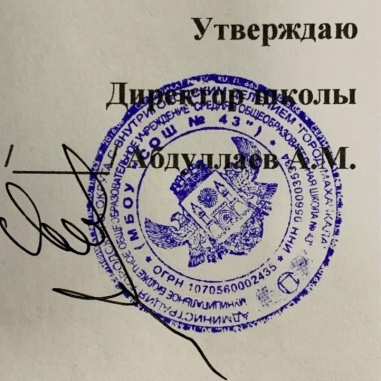 Рассмотрено на педагогическом советеПротокол №1 от 31.08.2021г        Приказ № 91/1 от 31.08.2021г                     ПРОГРАММА ВОСПИТАНИЯМУНИЦИПАЛЬНОГО БЮДЖЕТНОГО ОБЩЕОБРАЗОВАТЕЛЬНОГО УЧРЕЖДЕНИЯ«СОШ № 43»на 2021-2026 учебный год                                                        Махачкала 2021СОДЕРЖАНИЕПояснительная записка ……………………………………………………….. 3
1. Особенности организуемого в МБОУ «СОШ № 43» воспитательного процесса …………………………………………………………………………………. 52. Цель и задачи воспитания ………………………………………………… 8
3. Виды, формы и содержание деятельности ………………………………. 13
3.1. Инвариантные модули……………………………………………………. 13
3.1.1. Модуль «Классное руководство» ……………………………………… 13
3.1.2. Модуль «Школьный урок»……………………………………………… 15
3.1.3. Модуль «Курсы внеурочной деятельности»…………………………… 16
3.1.4. Модуль «Самоуправление»……………………………………………… 18
3.1.5. Модуль «Профориентация»…………………………………………….. 19
3.1.6. Модуль «Работа с родителями (законными представителями) обучающихся»....................................................................................................... 20
3.2. Вариативные модули……………………………………………………… 21
3.2.1. Модуль «Ключевые общешкольные дела» ……………………………. 21
3.2.2. Модуль «Юные патриоты России» …………………………………… 23
3.2.3. Модуль «Я выбираю жизнь» …………………………………………… 23
3.2.4. Модуль «Экскурсии, экспозиции, походы» ……………………………… 24
3.2.5. Модуль «Организация предметно-эстетической среды» …………………… 25
3.2.6. Модуль «Детские общественные объединения»……………………… 26
3.2.7. Модуль «Волонтерская деятельность»…………………………………. 27
4. Основные направления самоанализа воспитательной
работы (мониторинг) ………………………………………………………….……...28Выводы и предложения …………………………………………………………34
Приложение 1. Календарь мероприятий программы воспитания(уровень начального общего образования)…………………….…………………...…. 37
Приложение 2. Календарь мероприятий программы воспитания (уровень основного общего образования)……………………...……………………….. 52
Приложение 3. Календарь мероприятий программы воспитания (уровень среднего основного общего образования)……………………….....……………………………72ПОЯСНИТЕЛЬНАЯ ЗАПИСКАРабочая программа воспитания (далее – Программа) является нормативно-управленческим документом Муниципального  бюджетного общеобразовательного учреждения «СОШ № 43», определяющим организационно-управленческие и содержательно-деятельностные направления осуществления воспитательной работы в образовательной организации.Настоящая Программа школы разработана на основе следующих нормативных документов:– Конституции Российской Федерации (с изм.  от 01.07.2020 г.);– Конвенции о правах ребенка (от 20.11.1989 г.);– Закона Российской Федерации «Об образовании в Российской Федерации» (от 29.12.2012 г., №273-ФЗ; с изм.);– Приказа Министерства образования и науки Российской Федерации «Об утверждении Федерального Государственного образовательного стандарта начального общего образования» (от 06.10.2009 г., №373; с изм.);– Федеральной примерной программы воспитания (утвержденной на заседании Федерации учебно-методического объединения по общему образованию от 02.06.2020 в целях решения задач Указа  Президента РФ от 07.05.2018г.)– Региональной  примерной программы воспитания (утвержденной  решением Ученого Совета ГБУ ДПО РД «ДИРО» от 26.02.2021г. )– Устава Муниципального  бюджетного общеобразовательного учреждения «Средняя общеобразовательная школа № 36»( от 06.11.2015г. )Настоящая Программа представляет собой открытый для всех субъектовобразовательной деятельности документ, который дает представление о направлениях и содержании воспитательной работы МБОУ «СОШ № 43».В центре рабочей программы воспитания находится личностное развитиеобучающихся, формирование у них системных знаний о различных аспектах развития Республики Дагестан, России и мира. Таким образом, одним из результатов реализации программы станетприобщение обучающихся к традиционным духовным ценностям, правилам и нормам поведения в обществе.Программа призвана обеспечить достижение учащимися личностных результатов, указанных во ФГОС: формирование у обучающихся основ российской идентичности, готовность обучающихся к саморазвитию, мотивацию к познанию и обучению, ценностные установки и социально-значимые качества личности, активное участие в социально-значимой деятельности.Рабочая программа воспитания МБОУ «СОШ № 43» содержит четыре раздела:1. Особенности организуемого в  МБОУ «СОШ № 43» воспитательного процесса.2. Цели и задачи воспитания.3. Виды, формы и содержание деятельности.4. Основные направления самоанализа воспитательной работы (мониторинг).В разделе «Особенности организуемого в  МБОУ СОШ № 43» воспитательного процесса» представлена специфика деятельности образовательной организации в сфере воспитания.В разделе «Цель и задачи воспитания» на основе базовых общественных ценностей сформулированы цель воспитания и задачи, которые образовательной организации предстоит решать для достижения цели.В разделе «Виды, формы и содержание деятельности» показано, каким образом будет осуществляться достижение поставленных цели и задач воспитания. Данный раздел состоит из нескольких инвариантных и вариативных модулей, каждый из которых ориентирован на одну из поставленных образовательных организацией задач воспитания и соответствует одному из направлений воспитательной работы школы.Инвариантными модулями являются:– «Классное руководство»,– «Школьный урок»,– «Курсы внеурочной деятельности»,– «Самоуправление»,– «Профориентация»,– «Работа с родителями».Вариативными модулями являются:– «Ключевые общешкольные дела»,– «Юные патриоты России»,– «Я выбираю жизнь»,– «Этнокультурное воспитание»,– «Дополнительное образование»,– «Детские общественные объединения»,– «Волонтерская деятельность».В разделе «Основные направления самоанализа воспитательной работы» показано, каким образом в образовательной организации осуществляется самоанализ проводимой в ней воспитательной работы.
В данном разделе представлен перечень основных направлений мониторинга.К рабочей программе воспитания прилагается ежегодный календарный план воспитательной работы.Настоящая Программа является общедоступным документом для ознакомления обучающихся и их родителей (законных представителей), подлежит размещению на официальном сайте МБОУ «СОШ № 43»  в сети Интернет.1. ОСОБЕННОСТИ ОРГАНИЗУЕМОГО В МБОУ «СОШ № 43» ВОСПИТАТЕЛЬНОГО ПРОЦЕССА           МБОУ «СОШ №43» находится в посёлке Богатыревка. Воспитательное пространство школы представляет собой систему условий, возможностей для саморазвития личностей, образуемых субъектами этого пространства – детьми, педагогами, родителями. Большая часть семей связана со школой тесными узами, так как здесь учатся не одно поколение детей одной семьи. Эта особенность играет важную роль в воспитательном процессе, способствует формированию благоприятного микроклимата, доверительных отношений, укреплению традиций, лучшему взаимопониманию родителей,  учащихся и учителей в целом.     В школе обучается 580 учащихся с первого по одиннадцатый класс по трём уровням образования: начальное общее образование, основное общее образование и среднее общее образование.        В школе созданы комфортные безопасные условия для образовательного процесса. Нашими социальными партнёрами являются: администрация района, Совет ветеранов, воинская часть, библиотека им. Пушкина, РОВД, ГИБДД, КДН, СЮН, ЦДО. Такое сотрудничество даёт возможность школе использовать материальную, производственную и культурную базу.  Школьники являются активными участниками РДШ. Имеются отряды юнармейцев, волонтёров, отряд ЮИД, экологический отряд. Вся воспитательная система школы складывается из совместной деятельности учителей, учащихся, родителей, педагогов дополнительного образования, педагогов учреждений культуры и спорта, из воспитания на уроке, вне урока: через систему дополнительного образования. Наряду с администрацией школы, в решении вопроса воспитания, развития школы участвуют родительский комитет, Совет школы, Совет отцов и совет старшеклассников.       Каждый год во всех классах школы с 1 по 11 проводится диагностика уровня воспитанности учащихся. Результаты этой диагностики позволяют классным руководителям увидеть «сильные» и «слабые» стороны нравственного развития учащихся своего класса, а администрации проанализировать состояние нравственного здоровья всего ученического коллектива.Воспитание – есть управление процессом развития личности через создание благоприятных для этого условий.Целью воспитательной работы в МБОУ «СОШ № 43» является создание событийной среды, где при социально-педагогической поддержке, в ходе социально-значимой деятельности учащихся, происходит духовное развитие, становление и развитие грамотного, обладающего ключевыми компетентностями, нравственнообразованного, функционально, психически и физически здорового гражданина-патриота своей Родины, уважающего законные права и свободы других людей, конкурентно-способного в современной социально-экономической ситуации.Современные требования обеспечить высокий, образовательный, творческий и социальный уровень обучающихся при максимально полезном и плодотворном использовании свободного времени и сохранения их здоровья, определяют необходимость создания единой воспитательной системы в образовательной организации, которая выстраивается на основе интересов обучающихся и использовании разнообразных видов и форм занятий с учениками.Процесс воспитания в образовательной организации основывается на следующих принципах взаимодействия педагогов и обучающихся:– соблюдение законности и прав семьи и ребенка, конфиденциальности информации о ребенке и семье, приоритета безопасности ребенка при нахождении в образовательной организации;– ориентир на создание в образовательной организации психологически комфортной среды для каждого ребенка и взрослого, без которой невозможно конструктивное взаимодействие обучающихся и педагогов;– реализация процесса воспитания главным образом через создание в школе детско-взрослых общностей, которые бы объединяли детей и педагогов яркими и содержательными событиями, общими позитивными эмоциями и доверительными отношениями друг к другу;– организация основных совместных дел обучающихся и педагогов как предмета совместной заботы и взрослых, и детей;– системность и целесообразность процесса воспитания как условия его эффективности.Основы воспитания в образовательной организации:– стержнем годового цикла воспитательной работы школы являются «Ключевые общешкольные дела», через которые осуществляется интеграция воспитательных усилий педагогов;– важной чертой каждого ключевого дела и большинства используемых для воспитания других совместных дел педагогов и обучающихся является коллективная разработка, коллективное планирование, коллективное проведение и коллективный анализ их результатов;– в образовательной организации создаются такие условия, при которых по мере взросления ребенка увеличивается его роль в совместных делах (от пассивного наблюдателя до организатора);– в проведении общешкольных дел поощряется конструктивное межклассное и межвозрастное взаимодействие обучающихся, а также их социальная активность;– педагоги образовательной организации ориентированы на формирование коллективов в рамках школьных классов, кружков и иных детских объединений, на установление в них доброжелательных и товарищеских взаимоотношений;– ключевой фигурой воспитания в образовательной организации является классный руководитель, реализующий по отношению к детям личностно-развивающую, организационную, посредническую (в разрешении конфликтов) функции.Воспитательная работа в образовательной организации условно разделена на три блока, включающая в себя работу с обучающимися, работу с родителями (законными представителями) и работу с классными руководителями, при обеспечении согласованности и взаимного дополнения этих блоков.Одним из показателей эффективности воспитательной работы в школе определяется заинтересованность обучающихся школьной жизнью, что обеспечивается формированием школьных традиций, вовлечением детей в общешкольные мероприятия, формированием системы досуговых мероприятий.Работа с родителями (законными представителями) организуется через систему родительских собраний, родительский комитет, Совет отцов, непосредственный контакт родителей (законных представителей) с педагогами, классными руководителями и администрацией образовательной организации.Важным является соблюдение условия  единства педагогического, родительского и ученического коллективов. Работа с классными руководителями по организации воспитательной работы строится через систему методических и организационных мероприятий, обеспечивающих раскрытие содержания воспитательной работы, знакомство с современными достижениями педагогики в области организации воспитательной деятельности, обсуждение городских программ по организации воспитательной работы и повышению ее качества и эффективности.В школе  функционируют выборные коллегиальные органы управления: Управляющий Совет, Общешкольный родительский комитет, Совет отцов, Совет старшеклассников.Наличие в штате учебного заведения педагога-психолога и социального педагога, учителя-логопеда позволило расширить воспитательные и развивающие возможности образовательного учреждения.К особым условиям осуществления воспитательной деятельности можно отнести:● Отряд ЮИД «Зеленый свет»;● Экологический отряд «Юные экологи»;● Отряд «Юнармейцы»● Волонтерское движение; «Волонтеры Медики»● Система работы по взаимодействию с родителями;МБОУ «СОШ № 43» в рамках воспитательной работы сотрудничает с:– вузами и колледжами: ФГБОУ ВО «Дагестанский государственный университет», ФГБОУ ВО «Дагестанский государственный технический университет», ФГБОУ ВО «Дагестанский государственный педагогический университет», ГАОУ ВО «Дагестанский государственный университет народного хозяйства», ГБПОУ РД «Технический колледж.им. Р.Н. Ашуралиева», ФГБОУ ВО «Дагестанский государственный медицинский университет»– ГБОУ ДПО «Дагестанский институт развития образования»;– с музеями: Исторический парк «Россия – моя история»,ГБУ РД Национальный музей РД им.А. Тахо-Годи, Музей Боевой славы им.В.В. Макаровой;–учреждениями дополнительного образования: МБУДО «СЮН» Кировского района г.Махачкалы; МБУДО «ЦДО» Кировского района г.Махачкалы;–спортивными секциями г.Махачкалы.2. ЦЕЛЬ И ЗАДАЧИ ВОСПИТАНИЯСовременный национальный воспитательный идеал – это высоконравственный, творческий, компетентный гражданин России, принимающий судьбу Отечества как свою личную, осознающий ответственность за настоящее и будущее своей страны, укорененный в духовных и культурных традициях многонационального народа Российской Федерации.Исходя из этого воспитательного идеала, а также основываясь на базовых для нашего общества ценностях (таких как семья, труд, отечество, природа, мир, знания, культура, здоровье, человек) формулируется общая цель воспитания в образовательной организации – личностное развитие обучающихся, проявляющееся:– в усвоении ими знаний основных норм, которые общество выработало на основе этих ценностей (т.е. в усвоении ими социально значимых знаний);– в развитии их позитивных отношений к этим общественным ценностям (т.е. в развитии их социально значимых отношений);– в приобретении ими соответствующего этим ценностям опыта поведения, опыта применения сформированных знаний и отношений на практике (т.е. в приобретении ими опыта осуществления социально значимых дел).Данная цель ориентирует педагогов не на обеспечение соответствия личности ребенка единому уровню воспитанности, а на обеспечение позитивной динамики развития его личности. В связи с этим важно сочетание усилий педагога по развитию личности ребенка и усилий самого ребенка по своему саморазвитию. Их сотрудничество, партнерские отношения являются важным фактором успеха в достижении цели.Конкретизация общей цели воспитания применительно к возрастным особенностям обучающихся позволяет выделить в ней следующие целевые приоритеты, которым необходимо уделять большее внимание на разных уровнях общего образования.1. В воспитании детей младшего школьного возраста (уровень начального общего образования) таким целевым приоритетом является создание благоприятных условий для усвоения обучающимися социально значимых знаний – знаний основных норм и традиций того общества, в котором они живут.Выделение данного приоритета связано с особенностями детей младшего школьного возраста: с их потребностью самоутвердиться в своем новом социальном статусе – статусе школьника, то есть научиться соответствовать предъявляемым к носителям данного статуса нормам и принятым традициям поведения. Такого рода нормы и традиции задаются в образовательной организации педагогами и воспринимаются детьми именно как нормы и традиции поведения школьника. Знание их станет базой для развития социально значимых отношений школьников и накопления ими опыта осуществления социально значимых дел и в дальнейшем, в подростковом и юношеском возрасте. К наиболее важным из них относятся следующие:– быть любящим, послушным и отзывчивым сыном (дочерью), братом (сестрой), внуком (внучкой); уважать старших и заботиться о младших членах семьи; выполнять посильную для ребенка домашнюю работу, помогая старшим;–  быть трудолюбивым, следуя принципу «делу – время, потехе – час» как в учебных занятиях, так и в домашних делах, доводить начатое дело до конца;– знать и любить свою Родину – свой родной дом, двор, улицу, город, село, свою страну; – беречь и охранять природу (ухаживать за комнатными растениями в классе или дома, заботиться о своих домашних питомцах и, по возможности, о бездомных животных в своем дворе; подкармливать птиц в морозные зимы; не засорять бытовым мусором улицы, леса, водоемы);– проявлять миролюбие – не затевать конфликтов и стремиться решать спорные вопросы, не прибегая к силе;– стремиться узнавать что-то новое, проявлять любознательность, ценить знания;– быть вежливым и опрятным, скромным и приветливым;– соблюдать правила личной гигиены, режим дня, вести здоровый образ жизни;– уметь сопереживать, проявлять сострадание к попавшим в беду; стремиться устанавливать хорошие отношения с другими людьми; уметь прощать обиды, защищать слабых, по мере возможности помогать нуждающимся в этом людям; уважительно относиться к людям иной национальной или религиозной принадлежности, иного имущественного положения, людям с ограниченными возможностями здоровья;–  быть уверенным в себе, открытым и общительным, не стесняться быть в чем-то непохожим на других ребят; уметь ставить перед собой цели и проявлять инициативу, отстаивать собственное мнение и действовать самостоятельно, без помощи старших.Знание младшим школьником данных социальных норм и традиций, понимание важности следования им имеет особое значение для ребенка этого возраста, поскольку облегчает его вхождение в широкий социальный мир, в открывающуюся ему систему общественных отношений.2. В воспитании детей подросткового возраста (уровень основного общего образования) таким приоритетом является создание благоприятных условий для развития социально значимых отношений обучающихся, и, прежде всего, ценностных отношений:–  к семье как главной опоре в жизни человека и источнику его счастья;–  к труду как основному способу достижения жизненного благополучия человека, залогу его успешного профессионального самоопределения и ощущения уверенности в завтрашнем дне;–  к своему Отечеству, своей малой и большой Родине как месту, в котором человек вырос и познал первые радости и неудачи, которая завещана ему предками и которую нужно оберегать;–  к природе как источнику жизни на Земле, основе самого ее существования, нуждающейся в защите и постоянном внимании со стороны человека;–  к миру как главному принципу человеческого общежития, условию крепкой дружбы, налаживания отношений с коллегами по работе в будущем и создания благоприятного микроклимата в своей собственной семье;– к знаниям как интеллектуальному ресурсу, обеспечивающему будущее человека, как результату кропотливого, но увлекательного учебного труда;– к культуре как духовному богатству общества и важному условию ощущения человеком полноты проживаемой жизни, которое дают ему чтение, музыка, искусство, театр, творческое самовыражение;– к здоровью как залогу долгой и активной жизни человека, его хорошего настроения и оптимистичного взгляда на мир;– к окружающим людям как безусловной и абсолютной ценности, как равноправным социальным партнерам, с которыми необходимо выстраивать доброжелательные и взаимоподдерживающие отношения, дающие человеку радость общения и позволяющие избегать чувства одиночества;– к самим себе как хозяевам своей судьбы, самоопределяющимся и самореализующимся личностям, отвечающим за свое собственное будущее.Данный ценностный аспект человеческой жизни чрезвычайно важен для личностного развития школьника, так как именно ценности во многом определяют его жизненные цели, его поступки, его повседневную жизнь. Выделение данного приоритета в воспитании школьников, обучающихся на уровне основного общего образования, связано с особенностями детей подросткового возраста: с их стремлением утвердить себя как личность в системе отношений, свойственных взрослому миру. В этом возрасте особую значимость для детей приобретает становление их собственной жизненной позиции, собственных ценностных ориентаций. Подростковый возраст – наиболее удачный возраст для развития социально значимых отношений обучающихся.3. В воспитании детей юношеского возраста (уровень среднего общего образования) таким приоритетом является создание благоприятных условий для приобретения обучающимися опыта осуществления социально значимых дел.Выделение данного приоритета связано с особенностями школьников юношеского возраста: с их потребностью в жизненном самоопределении, в выборе дальнейшего  жизненного пути, который открывается перед ними на пороге самостоятельной взрослой  жизни. Сделать правильный выбор учащимся старших классов поможет имеющийся у   практический опыт, который они могут приобрести в том числе и в школе.Важно, чтобы опыт оказался социально значимым, так как именно он поможет гармоничному вхождению школьников во взрослую жизнь окружающего их общества.Это:–  опыт дел, направленных на заботу о своей семье, родных и близких;– трудовой опыт, опыт участия в производственной практике;– опыт дел, направленных на пользу своему родному городу или селу, стране в целом, опыт деятельного выражения собственной гражданской позиции;– опыт природоохранных дел;– опыт разрешения возникающих конфликтных ситуаций в школе, дома или на улице;– опыт самостоятельного приобретения новых знаний, проведения научных исследований, опыт проектной деятельности;– опыт изучения, защиты и восстановления культурного наследия человечества, опыт создания собственных произведений культуры, опыт творческого самовыражения;– опыт ведения здорового образа жизни и заботы о здоровье других людей;– опыт оказания помощи окружающим, заботы о малышах или пожилых людях, волонтерский опыт;– опыт самопознания и самоанализа, опыт социально приемлемого самовыражения и самореализации.Выделение в общей цели воспитания целевых приоритетов, связанных с возрастными особенностями воспитанников, не означает игнорирования других составляющих общей цели воспитания. Приоритет – это то, чему педагогам, работающим с обучающимися конкретной возрастной категории, предстоит уделять большое внимание.Добросовестная работа педагогов, направленная на достижение поставленной цели, позволит ребенку получить необходимые социальные навыки, которые помогут ему лучше ориентироваться в сложном мире человеческих взаимоотношений, эффективнее налаживать коммуникацию с окружающими, увереннее себя чувствовать во взаимодействии с ними, продуктивнее сотрудничать с людьми разных возрастов и разного социального положения, смелее искать и находить выходы из трудных жизненных ситуаций, осмысленнее выбирать свой жизненный путь в сложных поисках счастья для себя и окружающих его людей.Достижению поставленной цели воспитания обучающихся будет способствовать решение следующих основных задач:– реализовывать воспитательные возможности общешкольных ключевых дел, поддерживать традиции их коллективного планирования, организации, проведения и анализа в школьном сообществе;– реализовывать потенциал классного руководства в воспитании обучающихся, поддерживать активное участие классных сообществ в жизни школы;– вовлекать обучающихся в кружки и иные объединения, работающие по школьным программам внеурочной деятельности, реализовывать их воспитательные возможности;– использовать в воспитании детей возможности школьного урока, поддерживать использование на уроках интерактивных форм занятий с обучающимися;– инициировать и поддерживать ученическое самоуправление как на уровне школы, так и на уровне классных сообществ;– поддерживать деятельность функционирующих на базе школы детских общественных объединений и организаций;– организовывать для обучающихся экскурсии (в т.ч. виртуальные) и реализовывать их воспитательный потенциал;– организовывать профориентационную работу с обучающимися;– организовать работу школьных медиа, реализовывать их воспитательный потенциал;– развивать предметно-эстетическую среду школы и реализовывать ее воспитательные возможности;– организовать работу с семьями обучающихся, их родителями (законными представителями), направленную на совместное решение проблем личностного развития детей.Планомерная реализация поставленных задач позволит организовать в образовательной организации интересную и событийно насыщенную жизнь детей и педагогов, что станет эффективным способом профилактики антисоциального поведения обучающихся.3. ВИДЫ, ФОРМЫ И СОДЕРЖАНИЕ ДЕЯТЕЛЬНОСТИПрактическая реализация цели и задач воспитания осуществляется в рамках следующих направлений воспитательной работы школы, каждое из которых представлено в соответствующем модуле.3.1. Инвариантные модули3.1.1. Модуль «Классное руководство»Осуществляя работу с классом, классный руководитель организует работу с коллективом класса; индивидуальную работу с учащимися вверенного ему класса; работу с учителями, преподающими в данном классе; работу с родителями (законными представителями) обучающихся.Работа с классным коллективом:– инициирование и поддержка участия класса в общешкольных ключевых делах, оказание необходимой помощи детям в их подготовке, проведении и анализе;– организация интересных и полезных для личностного развития ребенка совместных дел с учащимися вверенного ему класса (познавательной, трудовой, спортивно-оздоровительной, духовно-нравственной, творческой, профориентационной направленности), позволяющие с одной стороны, – вовлечь в них детей с самыми разными потребностями и тем самым дать им возможность самореализоваться в них, а с другой, – установить и упрочить доверительные отношения с учащимися класса, стать для них значимым взрослым, задающим образцы поведения в обществе;–проведение классных часов как часов плодотворного и доверительного общения педагога и обучающихся, основанных на принципах уважительного отношения к личности ребенка, поддержки активной позиции каждого ребенка в беседе, предоставления школьникам возможности обсуждения и принятия решений по обсуждаемой проблеме, создания благоприятной среды для общения;– сплочение коллектива класса через игры и тренинги на сплочение и командообразование;– регулярные внутриклассные мероприятия, дающие каждому ученику возможность рефлексии собственного участия в жизни класса;– выработка совместно с обучающимися законов класса, помогающих детям освоить нормы и правила общения, которым они должны следовать в школе.Индивидуальная работа с обучающимися:– изучение особенностей личностного развития учащихся класса через наблюдение за поведением школьников в их повседневной жизни, в специально создаваемых педагогических ситуациях, в играх, погружающих ребенка в мир человеческих отношений, в организуемых педагогом беседах по тем или иным нравственным проблемам; результаты наблюдения сверяются с результатами бесед классного руководителя с родителями (законными представителями) обучающихся, с преподающими в данном классе учителями;– поддержка ребенка в решении важных для него жизненных проблем (налаживание взаимоотношений с одноклассниками или учителями, выбор профессии, вуза и дальнейшего трудоустройства, успеваемость и т.п.), когда каждая проблема трансформируется классным руководителем в задачу для школьника, которую они совместно стараются решить;– индивидуальная работа с обучающимися класса, направленная на заполнение ими личных портфолио, в которых дети не просто фиксируют свои учебные, творческие, спортивные, личностные достижения, но и в ходе индивидуальных неформальных бесед с классным руководителем в начале каждого года планируют их, а в конце года – вместе анализируют свои успехи и неудачи;– коррекция поведения ребенка через частные беседы с ним, его родителями (законными представителями), с другими учащимися класса; через предложение взять на себя ответственность за то или иное поручение в классе.Работа с учителями, преподающими в классе:– регулярные консультации классного руководителя с учителями-предметниками, направленные на формирование единства мнений и требований педагогов по ключевым вопросам воспитания, на предупреждение и разрешение конфликтов между учителями и обучающимися;– проведение педагогических консилиумов, направленных на решение конкретных проблем класса и интеграцию воспитательных влияний на обучающихся;– привлечение учителей к участию во внутриклассных делах, дающих педагогам возможность лучше узнавать и понимать своих учеников, увидев их в иной, отличной от учебной, обстановке;– привлечение учителей к участию в родительских собраниях класса дляобъединения усилий в деле обучения и воспитания детей.Работа с родителями (законными представителями) обучающихся:– регулярное информирование родителей (законных представителей) о школьных успехах и проблемах их детей, о жизни класса в целом;– помощь родителям (законным представителям) обучающихся в регулировании отношений между ними, администрацией образовательной организации и учителями-предметниками;– организация родительских собраний, происходящих в режиме обсуждения наиболее острых проблем обучения и воспитания обучающихся;– создание и организация работы родительских комитетов классов, участвующих в управлении образовательной организацией и решении вопросов воспитания и обучения их детей.3.1.2. Модуль «Школьный урок»Воспитывающее обучение – это такое обучение, в процессе которого организуется целенаправленное формирование запланированные педагогом отношений учащихся к различным явлениям окружающей жизни, с которыми ученик сталкивается на уроке. Из урока в урок, имея в виду одну воспитательную цель, учитель ставит различные воспитательные задачи. А так как становление отношений не происходит в один момент, на одном уроке, и для его формирования необходимо время, то внимание педагога к воспитательной цели и её задачам должно быть неугасающим и постоянным.Каждый урок воспитывает. Если урок дидактически правильно организован, он окажет позитивное влияние на формирование личности.Реализация школьными педагогами воспитательного потенциала урокапредполагает следующее:–установление доверительных отношений между учителем и его учениками,способствующих позитивному восприятию учащимися требований учителя, привлечению их внимания к обсуждаемой на уроке информации, активизации их познавательной деятельности;– побуждение обучающихся соблюдать на уроке общепринятые нормы поведения, правила общения со старшими (учителями) и сверстниками (школьниками), принципы учебной дисциплины и самоорганизации;– привлечение внимания обучающихся к ценностному аспекту изучаемых на уроках явлений, организация их работы с получаемой на уроке социально значимой информацией – инициирование ее обсуждения, высказывания учащимися собственного мнения по ее поводу, выработки своего к ней отношения;– использование воспитательных возможностей содержания учебного предмета через демонстрацию детям примеров ответственного, гражданского поведения, проявления человеколюбия и добросердечности, через подбор соответствующих текстов для чтения, задач для решения, проблемных ситуаций для обсуждения в классе;–  применение на уроке интерактивных форм работы обучающихся: интеллектуальных игр, стимулирующих познавательную мотивацию школьников; дискуссий, которые дают учащимся возможность приобрести опыт ведения конструктивного диалога; групповой работы или работы в парах, которые учат школьников командной работе и взаимодействию с другими детьми;– включение в урок игровых процедур, которые помогают поддержать мотивацию детей к получению знаний, налаживанию позитивных межличностных отношений в классе, помогают установлению доброжелательной атмосферы во время урока;– инициирование и поддержка исследовательской деятельности обучающихся в рамках реализации ими индивидуальных и групповых исследовательских проектов, что даст школьникам возможность приобрести навык самостоятельного решениятеоретической проблемы, навык генерирования и оформления собственных идей, навык уважительного отношения к чужим идеям, оформленным в работах других исследователей, навык публичного выступления перед аудиторией, аргументирования и отстаивания своей точки зрения.3.1.3. Модуль «Курсы внеурочной деятельности»Воспитание на занятиях курсов внеурочной деятельности осуществляется преимущественно через:– вовлечение обучающихся в интересную и полезную для них деятельность, которая предоставит им возможность самореализоваться в ней, приобрести социально значимые знания, развить в себе важные для своего личностного развития социально значимые отношения, получить опыт участия в социально значимых делах;– формирование на занятиях детско-взрослых общностей, которые могли бы объединять детей и педагогов общими позитивными эмоциями и доверительными отношениями друг к другу;– создание в детских объединениях традиций, задающих их членам определенные социально значимые формы поведения;– поддержку в детских объединениях школьников с ярко выраженной лидерской позицией и установкой на сохранение и поддержание накопленных социально значимых традиций;– поощрение педагогами детских инициатив и детского самоуправления.Реализация воспитательного потенциала курсов внеурочной деятельности происходит в рамках следующих выбранных школьниками ее видов:● познавательная деятельность: курсы внеурочной деятельности, направленные на передачу школьникам социально значимых знаний, развивающие их любознательность, позволяющие привлечь их внимание к экономическим, политическим, экологическим, гуманитарным проблемам нашего общества, формирующие их гуманистическое мировоззрение и научную картину мира.Курсы внеурочной деятельности, предложенные в рамках данного направления в МБОУ «СОШ № 43»– «Шахматы» (1 классы);– «Хочу все знать» Подготовка к олимпиадам.  (1 – 4 классы);– «Начальное техническое творчество» (2-4  классы);– «Культура речи» Коррекция устной и письменной речи (1-3 классы);– «Очаг мой - Дагестан» (4 классы);– «Тайны русского языка» (5-6 классы);– «Тайны русского языка» (8-10 классы);– «Занимательная математика» (5-10 классы);– «Изучаем языки» (5-9 классы);– «Природа и мы» (5-9 классы);– «Вокруг света» (5,7 классы);– «КТНД» (6-7 классы);– «Я гражданин России» (5.7 классы);● художественное творчество: курсы внеурочной деятельности, создающие благоприятные условия для самореализации школьников, направленные на раскрытие их творческих способностей, формирование чувства вкуса и умения ценить прекрасное, на воспитание ценностного отношения школьников к культуре и их общее духовно-нравственное развитие.Курсы внеурочной деятельности, предложенные в рамках данного направления в МБОУ «СОШ № 43»:–КТНД (6-7  классы).● проблемно-ценностное общение: курсы внеурочной деятельности, направленные на развитие коммуникативных компетенций обучающихся, воспитание у них культуры общения, развитие умений слушать и слышать других, уважать чужое мнение и отстаивать свое собственное, терпимо относиться к разнообразию взглядов людей.Курсы внеурочной деятельности, предложенные в рамках данного направления в МБОУ «СОШ № 43»»:– «Культура речи» Коррекция устной и письменной речи (1-3 классы);– «Природа и мы» (5-9 классы);– «Вокруг света» (5,7 классы);– «Я гражданин России» (5.7 классы);● игровая деятельность: курсы внеурочной деятельности, направленные нараскрытие творческого, умственного и физического потенциала обучающихся, развитие у них навыков конструктивного общения, умений работать в команде.Курсы внеурочной деятельности, предложенныев рамках данного направления в МБОУ «СОШ № 43»:– «Шахматы» (1 классы);– «Хочу все знать» Подготовка к олимпиадам.  (1 – 4 классы);– «Начальное техническое творчество» (2-4  классы);– «Тайны русского языка» (5-6 классы);– «Тайны русского языка» (8-10 классы);– «Занимательная математика» (5-10 классы);– «Изучаем языки» (5-9 классы)3.1.4. Модуль «Самоуправление»Поддержка детского самоуправления в образовательной организации помогает педагогам воспитывать в детях инициативность, самостоятельность, ответственность, трудолюбие, чувство собственного достоинства, а обучающимся предоставляет широкие возможности для самовыражения и самореализации.Детское самоуправление в МБОУ «СОШ № 43» осуществляется следующим образом:на уровне образовательной организации:– через деятельность выборного Совета старшеклассников, создаваемого для учета мнения школьников по вопросам управления образовательной организацией и принятия административных решений, затрагивающих их права и законные интересы;– через деятельность Совета старост, объединяющего старост классов для облегчения распространения значимой для обучающихся информации и получения обратной связи от классных коллективов;– через работу постоянно действующего школьного актива, инициирующего и организующего проведение личностно значимых для школьников событий (соревнований, конкурсов, фестивалей и т.п.);на уровне классов:– через деятельность выборных по инициативе и предложениям учащихся класса старост, представляющих интересы класса в общешкольных делах и призванных координировать его работу с работой общешкольных органов самоуправления и классных руководителей;на индивидуальном уровне:– через вовлечение обучающихся в планирование, организацию, проведение и анализ общешкольных и внутри классных дел;– через реализацию школьниками, взявшими на себя соответствующую роль, функций по контролю за порядком и чистотой в классе, уходом за классной комнатой ит.п.3.1.5. Модуль «Профориентация»Совместная деятельность педагогов и обучающихся по направлению «профориентация» включает в себя профессиональное просвещение школьников, диагностику и консультирование по проблемам профориентации, организацию профессиональных проб школьников. Задача совместной деятельности педагога и ребенка – подготовить школьника к осознанному выбору своей будущей профессиональной деятельности.Создавая профориентационно-значимые проблемные ситуации, формирующие готовность обучающегося к выбору, педагог актуализирует егопрофессиональное самоопределение, позитивный взгляд на труд в постиндустриальном мире, охватывающий не только профессиональную, но и внепрофессиональную составляющие такой деятельности.Эта работа осуществляется через:– циклы профориентационных часов общения, направленных на подготовку обучающихся к осознанному планированию и реализации своего профессионального будущего;–профориентационные игры: деловые игры, квесты, решение кейсов (ситуаций, в которых необходимо принять решение, занять определенную позицию), расширяющие знания обучающихся о типах профессий, способах выбора профессий, достоинствах и недостатках той или иной профессиональной деятельности;– экскурсии на предприятия города, дающие обучающимся начальные представления о существующих профессиях и условиях работы людей, представляющих эти профессии;– посещение профориентационных выставок, ярмарок профессий, дней открытых дверей в средних специальных учебных заведениях и вузах;– встречи с людьми разных профессий (возможны в режиме online);– совместное с педагогами изучение Интернет-ресурсов, посвященных выбору профессий, прохождение профориентационного online-тестирования, прохождение online-курсов по интересующим профессиям и направлениям образования;– участие в работе Всероссийских профориентационных проектов, созданных всети Интернет: просмотр лекций, решение учебно-тренировочных задач, участие в мастер-классах.Профориентационная работа в МБОУ «СОШ № 36» опирается на следующие принципы:– систематичность и преемственность профориентации (от начальной – к старшей школе);– дифференцированный и индивидуальный подход к учащимся в зависимости от возраста и уровня сформированности их интересов, от различий в ценностных ориентациях и жизненных планах;–оптимальное сочетание массовых, групповых и индивидуальных форм профориентационной работы с учащимися и родителями (законными представителями);– взаимосвязь школы, семьи, профессиональных учебных заведений.Ежегодно ученики центра принимают участие в Всероссийских проектах «Билет в будущее», «WorldSkillsRussiaJuniors».Кроме того, для учащихся центра организовываются профориентационные экскурсии и встречи с представителями вузов и ссузов Республики Дагестан.3.1.6. Модуль «Работа с родителями(законными представителями) обучающихся»Работа с родителями (законными представителями) обучающихся осуществляется для более эффективного достижения цели воспитания, которое обеспечивается согласованием позиций семьи и школы в данном вопросе. Работа с родителями (законными представителями) обучающихся осуществляется в рамках следующих видов и форм деятельности:на групповом уровне:– общешкольный родительский комитет, участвующий в решении некоторых вопросов воспитания и социализации их детей;– общешкольные родительские собрания, происходящие в режиме обсуждения наиболее острых проблем обучения и воспитания обучающихся;– психолого-педагогический лекторий по темам «Положительные и отрицательные эмоции. Роль семьи в развитии моральных качеств ребенка», «Семейные традиции и их роль в воспитании подростков», «Семья и выбор жизненного пути», «Физическое развитие школьников в школе и дома», «Общение родителей и детей как условие успеха воспитания»;на индивидуальном уровне:– помощь со стороны родителей (законных представителей) в подготовке и проведении общешкольных и внутриклассных мероприятий воспитательной направленности;– индивидуальное консультирование c целью координации воспитательных усилий педагогов и родителей (законных представителей) обучающихся.3.2. Вариативные модули3.2.1. Модуль «Ключевые общешкольные дела»Ключевые дела – это главные традиционные общешкольные дела, в которых принимает участие большая часть обучающихся и которые обязательно планируются, готовятся, проводятся и анализируются совместно педагогами и детьми. Ключевые дела обеспечивают включенность в них большого числа детей и взрослых, способствуют интенсификации их общения, ставят их в ответственную позицию к происходящему в образовательной организации. Введение ключевых дел в жизнь школы помогает преодолеть характер воспитания, сводящийся к набору мероприятий, организуемых педагогами для детей.Для этого в образовательной организации используются следующие формы работы:на внешкольном уровне:–социальные проекты – ежегодные совместно разрабатываемые и реализуемые обучающимися и педагогами комплексы дел, ориентированные на преобразование окружающего школу социума;–участие во Всероссийских акциях, посвященных значимым отечественным и Международным событиям;на школьном уровне:–общешкольные праздники – ежегодно проводимые творческие(театрализованные, музыкальные, литературные и т.п.) дела, связанные со значимыми для детей и педагогов знаменательными датами и в которых участвуют все классы образовательной организации;–церемонии награждения (по итогам года) обучающихся и педагогов за активное участие в жизни школы, защиту чести школы в конкурсах, соревнованиях, олимпиадах, значительный вклад в развитие школы. Это способствует поощрению социальной активности детей, развитию позитивных межличностных отношений между педагогами и воспитанниками, формированию чувства доверия и уважения друг к другу;–оформление интерьера школьных помещений (коридоров, лестничных пролетов ит.п.) и их периодическая переориентация, которая может служить хорошим средством разрушения негативных установок обучающихся на учебные и внеучебные занятия;–размещение на стенах образовательной организации регулярно сменяемых экспозиций: творческих работ обучающихся, позволяющих им реализовать свой творческий потенциал, а также знакомящих их с работами друг друга; фотоотчетов об интересных событиях, происходящих в образовательной организации (проведенных ключевых делах, интересных экскурсиях, встречах с интересными людьми и т.п.);–озеленение пришкольной территории;–создание и популяризация особой школьной символики (флаг школы, гимн школы, эмблема школы, элементы школьного костюма и т.п.), используемой как в школьной повседневности, так и в торжественные моменты жизни образовательной организации – во время праздников, торжественных церемоний, ключевых общешкольных дел и иных происходящих в жизни школы знаковых событий;на уровне классов:–выбор и делегирование представителей классов в общешкольные советы дел, ответственных за подготовку общешкольных ключевых дел;– участие школьных классов в реализации общешкольных ключевых дел;–проведение в рамках класса итогового анализа детьми общешкольных ключевых дел, участие представителей классов в итоговом анализе проведенных дел на уровне общешкольных советов дела;–благоустройство классных кабинетов, осуществляемое классными руководителями вместе с обучающимися своих классов, позволяющее ученикам проявить свои фантазию и творческие способности, создающее повод для длительного общения классного руководителя со своими детьми;на индивидуальном уровне:–вовлечение по возможности каждого ребенка в ключевые дела школы;–индивидуальная помощь ребенку (при необходимости) в освоении навыков подготовки, проведения и анализа ключевых дел;–наблюдение за поведением ребенка в ситуациях подготовки, проведения и анализа ключевых дел, за его отношениями со сверстниками, старшими и младшими школьниками, с педагогами и другими взрослыми;–при необходимости коррекция поведения ребенка через частные беседы с ним, через включение его в совместную работу с другими детьми, которые могли бы стать хорошим примером для ребенка, через предложение взять в следующем ключевом деле на себя роль ответственного за тот или иной фрагмент общей работы.3.2.2. Модуль «Юные патриоты России»Модуль «Юные патриоты России» направлен на поэтапное освоение детьми и подростками культурно-исторического наследия малой родины, воспитание патриотических чувств и высоких культурно – нравственных качеств.Основная цель данного модуля: формирование основ патриотизма (воспитание качеств человека, которые составляют основу его коммуникативной, гражданской и социальной активности, развитие творческих способностей, воспитание уважения к культуре и истории родного края) через:– создание условий для формирования личности гражданина и патриота России с присущими ему ценностями, взглядами, ориентациями, установками, мотивами деятельности и поведения;– формирование гражданской и правовой направленности развития личности;– воспитание у подрастающего поколения активной жизненной позиции.Данная цель охватывает весь педагогический процесс, пронизывает все структуры, интегрируя занятия и повседневную жизнь воспитанников, разнообразные виды деятельности. Ее достижение становится возможным через решение определенных задач:– изучение природы, истории и культуры Отечества и родного края. Формирование у детей системы знаний о своей Родине;–  формирование ведущих интегративных качеств личности. Воспитание у детей интереса к окружающему миру, эмоциональной отзывчивости на события общественной жизни;–  воспитание и развитие национальных начал и национального образа жизни, в то же время уважения и интереса ко всем нациям;–  воспитание гражданской позиции, бережного отношения к памятникам истории, культуры родного края, сохранения традиции;– включение детей в практическую деятельность по применению полученных знаний;–акцентирование внимания обучающихся посредством элементов предметно-эстетической среды (стенды, плакаты) на важных для воспитания ценностях образовательной организации, ее традициях, правилах.3.2.3. Модуль «Я выбираю жизнь»Данный модуль включает воспитательную работу, направленную на воспитание межэтнического толерантного отношения, на профилактику экстремизма и терроризма, формирование здорового образа жизни, предупреждение суицидального поведения.Задачами данного модуля являются:– социально-психологическое диагностирование, корректирование, консультирование законных представителей несовершеннолетних и самих несовершеннолетних;– выявление и разрешение конфликтных ситуаций при выполнении профессиональной деятельности; – защита прав детей;– устранение дефектов социализации и правовой социализации обучающихся;– использование технологий межведомственного взаимодействия, используемых в организации индивидуальной профилактической работы;– овладение навыками организации мониторинга по вопросам отнесенным.на внешкольном уровне:–участие во Всероссийских, Республиканских акциях, конкурсах, направленных на воспитание межэтнического толерантного отношения, на профилактику экстремизма и терроризма, формирование здорового образа жизни, предупреждение суицидального поведения;на школьном уровне:– функционирование социально-психологической службы;– проведение тестирования, анкетирование, диагностики, коррекции;– организация лекториев для учащихся по возрастным группам;– вовлечение в работу по другим модулям в целях создания социально-значимого окружения учащихся;на уровне класса:– оказание наставнической помощи;– проведение бесед, круглых столов, тренингов и т.д.; – взаимодействие с родителями;на индивидуальном уровне:– проведение индивидуальных бесед и бесед с родителями;– наблюдение и вовлечение обучающихся в общую работу класса;– организация досуга обучаемых.3.2.4. Модуль «Экскурсии, экспедиции, походы»Экскурсии, экспедиции, походы помогают школьнику расширить свой кругозор, получить новые знания об окружающей его социальной, культурной, природной среде, научиться уважительно и бережно относиться к ней, приобрести важный опыт социально одобряемого поведения в различных внешкольных ситуациях.  На экскурсиях, в экспедициях, в походах создаются благоприятные условия для воспитания у подростков самостоятельности и ответственности, формирования у них навыков самообслуживающего труда, преодоления их инфантильных и эгоистических наклонностей, обучения рациональному использованию своего времени, сил, имущества. Эти воспитательные возможности реализуются в рамках следующих видов и форм деятельности.Регулярные пешие прогулки, экскурсии или походы выходного дня, организуемые в классах их классными руководителями и родителями школьников: в музей, в картинную галерею, в технопарк, на предприятие, на природу (проводятся как интерактивные занятия с распределением среди школьников ролей и соответствующих им заданий, например: «фотографов», «разведчиков», «гидов», «корреспондентов», «оформителей»);3.2.5. Модуль «Организация предметно-эстетической среды»Окружающая ребенка предметно-эстетическая среда школы, при условии ее грамотной организации, обогащает внутренний мир ученика, способствует формированию у него чувства вкуса и стиля, создает атмосферу психологического комфорта, поднимает настроение, предупреждает стрессовые ситуации, способствует позитивному восприятию ребенком школы. Воспитывающее влияние на ребенка осуществляется через такие формы работы с предметно-эстетической средой школы как:- размещение на стенах регулярно сменяемых экспозиций: творческих работ школьников, позволяющих им реализовать свой творческий потенциал, а также знакомящих их с работами друг друга; картин определенного художественного стиля, знакомящего школьников с разнообразием эстетического осмысления мира; фотоотчетов об интересных событиях, происходящих в школе (проведенных ключевых делах, интересных экскурсиях, походах, встречах с интересными людьми и т.п.);- озеленение пришкольной территории, оборудование оздоровительно-рекреационных зон, позволяющих разделить свободное пространство на зоны активного и тихого отдыха;- благоустройство классных кабинетов, осуществляемое классными руководителями вместе со школьниками своих классов, позволяющее учащимся проявить свои фантазию и творческие способности, создающее повод для длительного общения классного руководителя со своими детьми;- событийный дизайн – оформление пространства проведения конкретных школьных событий (праздников, церемоний, торжественных линеек, творческих вечеров, выставок, собраний, конференций и т.п.); - акцентирование внимания школьников посредством элементов предметно-эстетической среды (стенды, плакаты, инсталляции) на важных для воспитания ценностях школы, ее традициях, правилах.3.2.6. Модуль «Детские общественные объединения»Действующее на базе образовательной организации детские общественные объединения – это добровольные и целенаправленные формирования, созданные по инициативе детей и взрослых, объединившихся на основе общности интересов для реализации общих целей. Воспитание в детских общественных объединениях осуществляется через:–утверждение и последовательную реализацию в детском общественном объединении демократических процедур (выборы руководящих органов объединения, подотчетность выборных органов общему сбору объединения; ротация состава выборных органов и т.п.), дающих ребенку возможность получить социально значимый опыт гражданского поведения;–организацию общественно полезных дел, дающих детям возможность получитьважный для их личностного развития опыт деятельности, направленной на помощьдругим людям, своей школе, обществу в целом; развить в себе такие качества как забота,уважение, умение сопереживать, умение общаться, слушать и слышать других (такимиделами могут являться: посильная помощь, оказываемая школьниками пожилым людям;совместная работа с учреждениями социальной сферы и др.);–поддержку и развитие в детском объединении его традиций, формирующих уребенка чувство общности с другими его членами, чувство причастности к тому, что происходит в объединении;–участие членов детских общественных объединений в волонтерских акциях,деятельности на благо конкретных людей и социального окружения в целом. Это можетбыть, как участием школьников в проведении разовых акций, которые часто носятмасштабный характер, так и постоянной деятельностью обучающихся.В МБОУ  «СОШ № 43» действуют следующие основные детские объединения:3.2.7. Модуль «Волонтерская деятельность»Волонтерство – это участие обучающихся в общественно-полезных делах,деятельности на благо конкретных людей и социального окружения в целом.Волонтерство позволяет школьникам проявить такие качества как внимание, забота, уважение. Волонтерство позволяет развивать коммуникативную культуру, умение общаться, слушать и слышать, эмоциональный интеллект, умение сопереживать.Воспитательный потенциал волонтерства реализуется следующим образом:на внешкольном уровне:–посильная помощь, оказываемая школьниками пожилым людям, проживающим вмикрорайоне расположения образовательной организации;–привлечение обучающихся к совместной работе с учреждениями социальнойсферы (детские сады, детские дома, дома престарелых, центры социальной помощи семьеи детям) – в проведении культурно-просветительских и развлекательных мероприятий дляпосетителей этих учреждений;–участие обучающихся (с согласия родителей (законных представителей) к сборупомощи для нуждающихся;на уровне образовательной организации: участие обучающихся в организациипраздников, торжественных мероприятий, встреч с гостями школы.На базе МБОУ «СОШ № 43» создан волонтерский отряд «От сердца к сердцу».
4. ОСНОВНЫЕ НАПРАВЛЕНИЯ САМОАНАЛИЗА ВОСПИТАТЕЛЬНОЙ РАБОТЫ(мониторинг)         В нашей школе, как показывают результаты проверок, аналитические материалы по итогам деятельности по программам и внутришкольного контроля воспитательной деятельности, в основном отсутствуют несоответствия планируемого данной деятельности содержанию компонентов государственных образовательных стандартов, связанных с реализацией воспитательной функции образования (по направлениям развития личности: социально-нравственное, общеинтеллектуальное, общекультурное).Содержанием воспитательного процесса являлось:Интеграция воспитательного и образовательного пространства школы (через деятельность педагогов дополнительного образования, целевые программы, работа по основным направлениям).Деятельность детской организации «РДШ», органов ученического самоуправления «Совета старшеклассников».Повышение статуса, методического и профессионального уровня классных руководителей, системность в воспитательной деятельности классного руководителя (классные часы, родительские собрания, работа по целевым программам, формирование систем классов, осуществление взаимодействия с воспитательными организациями).Методическая работа по воспитательной деятельности.Контроль качества воспитательной деятельности в образовательном учреждении, контроль за ведением основной документации участниками воспитательного процесса в пределах своей компетенции.Создание условий для развития творческой, интеллектуальной, нравственно-духовной личности школьника, патриота и гражданина.Реализации воспитательных программ: общероссийских, региональных, областных, муниципальных, районных.Активизация работы родительского всеобуча в соответствии с требованиями Министерства образования и науки РФ, требованиями времени.Внедрение программы психолого-педагогического сопровождения воспитательного процесса. Активизация работы по программам «Мы- патриоты России», «Я гражданин России», общественного движения «Мы против террора!», «Молодежь против наркотиков!», «Мы за чистый город» Изучение уровня воспитанности.Координатором, организатором по направлениям воспитательной деятельности являлась воспитательная служба школы. Еженедельно и ежемесячно проводимые заседания воспитательной службы  позволяли спланировать деятельность всех структурных подразделений школы (начальная школа, МО классных руководителей, детская организация, социальный педагог, педагоги дополнительного образования, внешкольная организация ЦДО и др.)Воспитательная служба принимает  активное участие в научно-методической работе на уровне России, республики, города, района. Принимает участие в  конференциях, в  семинарах. Научно-методический опыт по воспитательной работе школы обобщается :Диспут-встреча с представителями Кировского ОП и ПДН  «  Пути распространения терроризма. Профилактика распространения экстремистских течений среди населения!» С приглашением родителей и учащихся 8-11 кл (сентябрь).Встреча-диспут  «Правила нашей безопасности.  Терроризм- глобальная проблема человечества» с участием работников Кировского ОВД и ПДН, родительского комитета, представителей ДУМД с приглашением родителей и учащихся 8- 11 кл   (октябрь).Конференция  «Здоровое поколение. Жизнь без наркотиков»  с участием представителей ПДН, наркодиспансера, выдающихся спортсменов  школы и учащихся 8-11 классов (ноябрь).Круглый стол «Служить отчизне» среди учащихся 10-11 классов с приглашением представителей военкомата, воинской части, представителей ДУМД (февраль)Диспут на тему: «За здоровый образ жизни» - с участием учащихся 6-7 классов и мед.работников  (апрель).   Круглый стол на тему: «Социально-психологическая»  помощь при подготовке и сдаче  ЕГЭ и ОГЭ» (9-11 кл) (апрель)Вышеуказанные мероприятия  свидетельствуют о признании деятельности школы по воспитательной работе, интересе к системе организации воспитательной работы, о результативности школы по реализации программ, основных направлений, утвержденных воспитательной системой школы.Основная цель всей воспитательной работы - помочь раскрыть творческие способности и возможности детей, реализовать их без ущерба здоровью.Ежегодно  в МБОУ СОШ № 43 проводится  немало различных внеклассных мероприятий, участие в которых принимают  учащиеся 1-11 классов:СентябрьДень знаний (1, 2, 5, 7 кл.)Фестиваль ко Дню единств народов Дагестана (1-11кл)Конкурс стихов Р. Гамзатова «Белые журавли» (2-11 кл.)Конкурс рисунков «Белые журавли» (5-7 кл.)Общешкольный праздник «День Зеленого огонька» (3-8 кл.)КВН по ПДД (5-7 кл.)Общешкольное внеклассное мероприятие «Здоровье - богатство на все времена» (5-10 кл.)Игра-викторина «Движение пешеходов на улице и дороге» (1-3 кл.)Праздник «Путешествие в страну дорожных знаков» (1-4 кл.)Беседа «Декларация о правах ребенка» (5 кл.)Проведение единого классного часа на тему: «Нет терроризму и религиозному экстремизму» (1-11Октябрь.Концерт «Гордое звание - Учитель!» (3, 5, 7 кл.)Праздник ко Дню пожилых людей «Как много бабушек хороших» (4 кл.)Конкурс чтецов стихотворений  о учителе(1-11 кл.)Конкурс рисунков «Учитель глазами детей» (1-11 классы)Конкурс рисунков «Осени прекрасное мгновение» (5-11 кл.)КВН «Золотая осень» (5-8 кл.)Ноябрь.Открытое внеклассное мероприятие, посвященное Международному дню толерантности (5 кл.)Вставка рисунков «Мир во всем мире» (5-7 кл.)Праздник в начальной школе «День здоровья» (1-4 кл.)Конкурс сочинений «Закрытый клуб «Молодежь» (8 кл.)Игра «Самый умный» (8 кл.)Круглый стол «Религия и война» (8-11 кл.)Месячник по пожарной безопасности «Пожарик» (1 кл.)Праздник Золотой осени (5-7 кл.)ДекабрьПрием в пионеры (4 кл.)Конкурс рисунков «Зима-волшебница» (5-11 кл.)Новогодний КВН, утренники, новогодний вечер «Волшебная звезда».Выставка прикладного творчества «Семейный подарок».Конкурс детских литературных работ «Пожарные первыми приходят на помощь»(1-11 классы)Смотр стенных газет по правилам дорожного движения (4-7 классы)Мероприятия, посвященные Дню толерантности:         - Конкурс сочинений на тему: «Толерантность-это..» (9-11 классы)        - Конкурс рисунков на тему: «Нам в ссорах жить нельзя - возьмемся за руки, друзья!»  (3-8 кл).        - Классные часы (1-11 классы)Январь.1.   Конкурс рисунков «Здоровый образ жизни» (5-кл.)Мероприятие по противопожарной безопасности «Огонек» (2 кл.)Беседа «сотрудничество семьи и школы - залог успешной учебы ребенка» (5-11 кл.)Февраль.Конференция старшеклассников «Негативные явления жизни: наркомания, токсикомания, алкоголизм, курение; борьба с ними»(9-11 кл.)Праздник «День защитника Отечества» (4 кл.)Акция «Посылка солдату» (5-11 кл.)Спортивно-игровой праздник «Вперед, мальчишки!» (5 кл.)Конкурс рисунков и газет ко Дню защитника Отечества (5-11 кл.)Конкурс стихов на патриотическую тему (1-11 классы)Праздник-дискотека «Будущим защитникам посвящается» (8-11 кл.)Экологическая игра «Планета загадок» (8-9 кл.)КВН по правилам дорожного движения (5-7 классы)Март.Месячник по экологическому воспитанию «Экологические дни» (6-8 кл.)Конкурс красоты «Мисс Дюймовочка» (7 кл.)Конкурс рисунков к 8 марта (5-7 кл.)Акция «Мы за чистый город!» (6-11 кл.)Акция «Посади дерево» (9-10 кл.)Праздник «Да здравствует вежливость и доброта!» (1-4 кл.)Общешкольное соревнование ЮИД (6-7 классы)Конкурс художественной самодеятельности: «Очаг мой – родной Дагестан»         Апрель.День птиц (8кл.)Конкурс сочинений «Образ классного руководителя» (8 кл.)Посещение музея ТОКС (5, 9,10 кл.)Субботник по озеленению и благоустройству территории школы (6-11 кл.)Вечер, посвященный дню космонавтики «Звездный дождь» Конкурс стихов о космосе «Знаете,  каким он парнем был» (1-11 кл.)Конкурс рисунков, посвященный годовщине  полета в космос «Дорога в космос»(1-11 кл.)КВН «Через тернии к звездам» (7 классы)Беседа «История отечественной космонавтики» в республиканской юношеской библиотеке им. А.С.Пушкина (9, 10 кл.)Беседа «Экологическое воспитание школьников» в республиканской юношеской библиотеке им. А.С. Пушкина (9, 10 кл.)Общешкольное мероприятие, посвященное Развитию парламентаризма в России.(9-11 классы)Единые уроки и классные часы, посвященные годовщине катастрофы на Чернобыльской АЭС.Май.Концерт ко Дню Победы (3-11 кл.)Конкурс строевой песни «Гром Победы, раздавайся!»(1-8 кл.)Поход к ветеранам (5-10 кл.)Конкурс рисунков о боевой славе к 9 мая (5-11кл.)Конкурс стихов и сочинений, посвященных Победы.Торжественная линейка, посвященная Последнему звонку (1-11 кл.)          Каждое мероприятия подвергается  анализу и обсуждению, как на совещании педагогов, так и на сборе школьного актива. Где вносятся  предложения и замечания по поводу каждого мероприятия.Самоанализ организуемой в образовательной организации воспитательной работы осуществляется по выбранным направлениям и проводится с целью выявления основных проблем школьного воспитания и последующего их решения.Самоанализ осуществляется ежегодно непосредственно самой образовательной организации.Основными принципами, на основе которых осуществляется самоанализ воспитательной работы в образовательной организации, являются:–принцип гуманистической направленности осуществляемого анализа, ориентирующий на уважительное отношение как к воспитанникам, так и к педагогам, реализующим воспитательный процесс;–принцип приоритета анализа сущностных сторон воспитания, ориентирующий на изучение не количественных его показателей, а качественных – таких как содержание и разнообразие деятельности, характер общения и отношений между школьниками и педагогами;–принцип развивающего характера осуществляемого анализа, ориентирующий на использование его результатов для совершенствования воспитательной деятельности педагогов: грамотной постановки ими цели и задач воспитания, умелого планирования своей воспитательной работы, адекватного подбора видов, форм и содержания их совместной с детьми деятельности;–принцип разделенной ответственности за результаты личностного развития  обучающихся, ориентирующий на понимание того, что личностное развитие школьников– это результат как социального воспитания (в котором образовательная организация участвует наряду с другими социальными институтами), так и стихийной социализации и саморазвития детей.Основными направлениями анализа организуемого в школе воспитательного процесса могут быть следующие:1. Результаты воспитания, социализации и саморазвития обучающихся.Критерием, на основе которого осуществляется данный анализ, является динамикаличностного развития обучающихся каждого класса.Осуществляется анализ классными руководителями совместно с заместителем директора по воспитательной работе с последующим обсуждением его результатов на педагогическом совете школы.Способом получения информации о результатах воспитания, социализации исаморазвития обучающихся является педагогическое наблюдение.Внимание педагогов сосредотачивается на следующих вопросах: какие преждесуществовавшие проблемы личностного развития обучающихся удалось решить запрошедший учебный год; какие проблемы решить не удалось и почему; какие новыепроблемы появились, над чем далее предстоит работать педагогическому коллективу.2. Состояние организуемой в образовательной организации совместнойдеятельности детей и взрослых.Критерием, на основе которого осуществляется данный анализ, является наличие вобразовательной организации интересной, событийно насыщенной и личностноразвивающей совместной деятельности детей и взрослых.Осуществляется анализ заместителем директора по воспитательной работе,классными руководителями.Способами получения информации о состоянии организуемой в школе совместнойдеятельности детей и взрослых является анкетирование педагогов. Внимание при этомсосредотачивается на вопросах, связанных с:–качеством проводимых общешкольных ключевых дел;–качеством совместной деятельности классных руководителей и их классов;–качеством организуемой в школе внеурочной деятельности;–качеством реализации личностно развивающего потенциала школьных уроков;–качеством существующего в образовательной организации ученическогосамоуправления;–качеством функционирующих на базе образовательной организации детскихобщественных объединений;–качеством профориентационной работы школы;–качеством работы школьных медиа;–качеством организации предметно-эстетической среды школы;–качеством взаимодействия школы и семей обучающихся.Итогом самоанализа организуемой в школе воспитательной работы являетсяперечень выявленных проблем, над которыми предстоит работать педагогическомуколлективу.ВЫВОДЫ И ПРЕДЛОЖЕНИЯ1. Анализируя сложившуюся в школе систему воспитательной работы, следует отметить такие её компоненты, как:• разработанный диагностический инструментарий для изучения личностного роста и результатов развития ребёнка (по итогам года у многих воспитанников отмечается рост личностных показателей);• созданную сеть дополнительного образования;• налаженную экскурсионную работу;• комплекс традиционных дел и мероприятий в школе и классах;• включённость воспитанников в мероприятия районного, городского и областного уровней.2. Планируя воспитательную работу на 2021-2022  учебный год, в воспитательной работе следует обратить особое внимание на реализацию преемственности между всеми ступенями воспитания.3.1. Продолжить работу по реализации воспитательной системы школы:- способствовать развитию индивидуальных особенностей учащихся, совершенствуя дифференцированные формы обучения;- создать условия для творческой деятельности;- обеспечить условия для общего развитие ребёнка;- сформировать у учащихся чувство моральной и социальной ответственности уважения к закону при соблюдении норм человеческой морали;- развивать эстетическую культуру учащихся через ознакомление с историей, культурой и национальными традициями; уважение к истории человечества.3.2. Бережно охранять и развивать традиции школы, создавая благоприятные условия для всестороннего развития личности обучающихся.3.3. Способствовать развитию ученического самоуправления. Формировать активную гражданскую позицию и самосознание гражданина РФ.3.4. Продолжить работу по предупреждению правонарушений и безнадзорности среди несовершеннолетних и по предупреждению наркомании среди подростков, максимально привлекать детей группы “риска” к участию в жизни школы, класса, в занятиях кружков, секций.3.5. Активизировать работу по изучению уровня воспитанности учащихся и использованию полученных данных в практике работы.3.7. Максимально вовлекать родителей в жизнь школы и привлекать их к реализации программы развития.3.8. Стремиться к расширению позитивного воспитательного пространства, привлекая к решению проблем воспитания детей и подростков потенциал общественных организаций, социума.4.1. В педагогической деятельности необходимо продолжить создание условий для становления личности ребёнка, развития и проявления его способностей, развития конкурентно - способной и социально - адаптированной личности.4.2. Задачами воспитательной работы на 2021-2022  учебный год должны стать:- развитие познавательного интереса, повышение интеллектуального уровня учащихся, через развитие блока дополнительного образования, разнообразных форм внеурочной работы;- повышение эффективности работы по гражданско-патриотическому и духовно-нравственному воспитанию;- рост инициативы, самостоятельности и чувства ответственности через дальнейшее развитие ученического самоуправления;- создание условий для художественно-эстетического развития, для творческой самореализации учащихся;- привлечение родителей к учебно-воспитательному процессу школы, расширение внешних связей ОУ для решения проблем воспитания.4.3. Способы достижения цели:- Четкое планирование воспитательной работы в классах;- Прохождение воспитательной работы через все виды и формы деятельности учителей и учеников;- Работа в социуме с родителями, общественными организациями, организациями образования, культуры и спорта.- Организация внутришкольного контроля, диагностика и анализ деятельности классных руководителей.Приложение 1КАЛЕНДАРЬ МЕРОПРИЯТИЙ ПРОГРАММЫ ВОСПИТАНИЯ МБОУ«СОШ № 43»НА 2021-2022 ГОД(УРОВЕНЬ НАЧАЛЬНОГО ОБЩЕГО ОБРАЗОВАНИЯ)Приложение 2КАЛЕНДАРЬ МЕРОПРИЯТИЙ ПРОГРАММЫ ВОСПИТАНИЯ МБОУ «СОШ № 43»НА 2021-2022 ГОД(УРОВЕНЬ ОСНОВНОГО ОБЩЕГО ОБРАЗОВАНИЯ)Приложение 3КАЛЕНДАРЬ МЕРОПРИЯТИЙ ПРОГРАММЫ ВОСПИТАНИЯ МБОУ «СОШ № 43»НА 2021-2022 ГОД(УРОВЕНЬ СРЕДНЕГО ОСНОВНОГО ОБЩЕГО ОБРАЗОВАНИЯ)Название объединенияКлассСодержание деятельности«Юные экологи»1-6классыФормирование у учащихся богатого внутреннего мира и системы ценностных отношений к природе, её животному и растительному миру, развитие внутренней потребности любви к природе и, как следствие, бережного отношения к ней, воспитание культуры природолюбия.«Зеленый свет»1-5 классыПовышение уровня теоретических знаний по ПДД у учащихся; формирование мотивационно-поведенческой культуры детей в условиях уличного движения; развитие чувства ответственности у детей за свое поведение на дороге.«Юнармейцы»2-11 классыВсестороннее развитие и совершенствование личности детей и подростков, удовлетворение их индивидуальных потребностей в интеллектуальном, нравственном и физическом совершенствовании; повышение в обществе авторитета и престижа военной службы; сохранение и приумножение патриотических традиций; формирование у молодежи готовности и практической способности к выполнению гражданского долга и конституционных обязанностей позащите Отечества.«РДШ»5-9КлассыФормирование разносторонней развитой личности с активной гражданской позицией, социализированной в современном обществе.«Волонтеры Победы»5-11КлассыСохранение исторической памяти о Великой Отечественной войне и обеспечение эффекта сопричастности молодого поколения с великими историческими событиями. Содействие в гражданско-патриотическом, духовно-нравственном воспитании граждан Российской Федерации. МЕРОПРИЯТИЕКЛАССЫСРОКИОТВЕТСТВЕННЫЕИнвариантные модулиИнвариантные модулиИнвариантные модулиИнвариантные модулиМодуль «Классное руководство»(согласно индивидуальным планам работы классных руководителей с включением тематических классных часов)Модуль «Классное руководство»(согласно индивидуальным планам работы классных руководителей с включением тематических классных часов)Модуль «Классное руководство»(согласно индивидуальным планам работы классных руководителей с включением тематических классных часов)Модуль «Классное руководство»(согласно индивидуальным планам работы классных руководителей с включением тематических классных часов)Составление социальных паспортов классных коллективов1-4Первая неделя сентябряКлассные руководителиОформление классных уголков1-4Сентябрь Классные руководителиКлассный час, посвященный Р.Гамзатову.             1-4СентябрьКлассные руководителиКлассный час, посвященный Дню начала блокады Ленинграда1-4СентябрьКлассные руководителиКлассный час «Международный день распространения грамотности»1-4СентябрьКлассные руководителиКлассный час, посвященный Дню народного единства1-4Ноябрь Классные руководителиКлассный час «Международный день против фашизма, расизма и антисемитизма»1-4Ноябрь Классные руководителиКлассный час, посвященный Дню Конституции Российской Федерации1-4Декабрь Классные руководителиКлассный час «День полного освобождения Ленинграда от фашистской блокады в 1944 году»1-4Январь Классные руководителиКлассный час ко Дню Памяти о россиянах, исполнявших служебный долг за пределами Отечества1-4Февраль Классные руководителиКлассный час ко Дню Защитника Отечества.1-4ФевральКлассные руководителиКлассный час к Международному женскому Дню1-4МартКлассные руководителиКлассный час «День космонавтики»1-4Апрель Классные руководителиМодуль «Школьный урок»(согласно индивидуальным планам работы учителей с включением единых уроков)Модуль «Школьный урок»(согласно индивидуальным планам работы учителей с включением единых уроков)Модуль «Школьный урок»(согласно индивидуальным планам работы учителей с включением единых уроков)Модуль «Школьный урок»(согласно индивидуальным планам работы учителей с включением единых уроков)Всероссийский открытый урок «ОБЖ» (урок подготовки детей к действиям в условиях различного рода чрезвычайных ситуаций)1-41 сентябряУчителя начальных классов, учителя-предметникиЕдиный урок «Дагестанцы на фронтах ВОВ»1-4Сентябрь Учителя начальных классов, учителя-предметники125 лет со дня рождения В. Л. Гончарова1-411 (24) сентябряУчителя начальных классов, учителя математики130 лет со дня рождения И. М. Виноградова1-414 сентябряУчителя начальных классов, учителя математикиВсероссийский открытый урок «ОБЖ» (приуроченный ко Дню гражданской обороны РФ)1-44 октябряУчителя начальных классов, учителя-предметникиЕдиный урок «Всемирный день защиты животных»1-44 октябряУчителя начальных классов, учителя-предметники100-летие со дня рождения академика Российской академии образования Эрдниева ПюрвяМучкаевича1-415 октябряУчителя начальных классов, учителя математикиВсемирный день математики1-415 октябряУчителя начальных классов, учителя математикиУроки финансовой грамотности1-4Октябрь-декабрьУчителя начальных классов, учителя-предметникиВсероссийский урок «История самбо»1-416 ноябряУчителя физической культурыЕдиный урок «Права человека»1-410 декабряУчителя начальных классов, учителя-предметники200-летие со дня рождения Н. А. Некрасова1-410 декабряУчителя начальных классов, учителя-предметники165 лет со дня рождения И. И. Александрова1-425 декабряУчителя начальных классов, учителя математикиВсероссийский открытый урок «ОБЖ» (приуроченный к празднования Всемирного дня гражданской обороны)1-41 мартаУчителя начальных классов, учителя-предметникиЕдиный урок «Воссоединение Крыма с Россией»1-4Март Учителя начальных классов, учителя-предметникиНеделя математики1-414-20 мартаУчителя начальных классов, учителя-предметникиВсероссийские экологические уроки3-4 Март-апрель Учителя начальных классов, учителя-предметникиГагаринский урок «Космос – это мы»1-412 апреляУчителя начальных классов, учителя-предметникиВсероссийский открытый урок «ОБЖ» (день пожарной охраны)1-430 апреляУчителя начальных классов, учителя-предметникиМодуль «Курсы внеурочной деятельности»(согласно индивидуальным планам работы педагогов, организующих внеурочную деятельность)Модуль «Курсы внеурочной деятельности»(согласно индивидуальным планам работы педагогов, организующих внеурочную деятельность)Модуль «Курсы внеурочной деятельности»(согласно индивидуальным планам работы педагогов, организующих внеурочную деятельность)Модуль «Курсы внеурочной деятельности»(согласно индивидуальным планам работы педагогов, организующих внеурочную деятельность)Наименование курсаКлассы СрокиОтветственные«Шахматы»1В течение годаПедагог, организующий внеурочную деятельность«Хочу все знать» Подготовка к олимпиадам.  1-4В течение годаПедагог, организующий внеурочную деятельность«Начальное техническое творчество»2-4В течение годаПедагог, организующий внеурочную деятельность«Культура речи» Коррекция устной и письменной речи1-3В течение годаПедагог, организующий внеурочную деятельность«Очаг мой - Дагестан»4В течение годаПедагог, организующий внеурочную деятельностьМодуль «Самоуправление»Модуль «Самоуправление»Модуль «Самоуправление»Модуль «Самоуправление»Дела, события, мероприятияКлассыСрокиОтветственныеВыборы органов самоуправления в классах2-4Первая неделя сентябряЗаместитель директора по ВР, классные руководителиРаспределение обязанностей междувсеми учениками классныхколлективов1Первая неделя сентябряЗаместитель директора по ВР, классные руководителиДежурство во время перемен на закрепленной территории1-4Согласно графикуЗаместитель директора по ВР, классные руководителиОперация «Бумаге вторую жизнь»1-4Февраль Заместитель директора по ВР, классные руководителиПроведение рейда «Внешний вид учащихся, пропуски, опоздания». Составление рейтинга среди учащихся начальной школы1-4В течение годаЗаместитель директора по ВР, Совет старшеклассниковМодуль «Профориентация»Модуль «Профориентация»Модуль «Профориентация»Модуль «Профориентация»Дела, события, мероприятияКлассыСрокиОтветственныеМероприятие «Профессия моихродителей»1-4Ноябрь Классные руководители,ВожатыеЕдиный день профориентации1-4Апрель Заместитель директора по ВРВикторины, игры, конкурсы«В мире профессий»1-4Март Классные руководители, вожатыеТрудовой десант1-4В течение года Заместитель директора по ВР, классные руководители, вожатые, Совет старшеклассниковМодуль «Работа с родителями (законными представителями) обучающихся»Модуль «Работа с родителями (законными представителями) обучающихся»Модуль «Работа с родителями (законными представителями) обучающихся»Модуль «Работа с родителями (законными представителями) обучающихся»Дела, события, мероприятияКлассыСрокиОтветственныеОбщешкольное родительскоесобрание1-4Сентябрь Администрация, классные руководителиРодительские собрания по классам:– «Трудности адаптации первоклассников в школе»;– «Здоровье питание – гарантия нормального развития ребенка»;– «Школьный устав. Дисциплина»;– «Профилактика детского травматизма»;– «Нравственные ценности семьи»;– «Формирование активнойжизненной позиции в школе и дома»;– «Предварительные итоги года»;– «Летний отдых»11-41-41-41-41-41-41-4В течение годаАдминистрация, классные руководители, социально-психологическая службаРодительский урок «О проблеме асоциальных явлений»1-4Октябрь Администрация, классные руководители, социально-психологическая службаМероприятия для родителей (законных представителей) по формированию культуры профилактики суицидального поведения несовершеннолетних с освещением вопросов, касающихся психологических особенностей детей и подростков1-4В течение годаАдминистрация, классные руководители, социально-психологическая службаСовместная работа родителей, учащихся и педагогов в подготовке к общешкольным мероприятиям и общественно-полезным делам1-4В течение годаАдминистрация, классные руководителиСпортивные соревнования «Мама, папа, я – спортивная семья!»1-4В течение годаЗаместитель директора по ВР, классные руководители, учителя физической культурыАкция «Родительский урок»1-4Февраль-мартАдминистрация, классные руководители, социально-психологическая службаУчастие родителей в благоустройстве пришкольной территории1-4Март-апрельЗаместитель директора по ВР, классные руководителиДень дублера1-4АпрельАдминистрация, классные руководителиЗаседание Совета отцов1-4В течение годаАдминистрация, социально-психологическая служба, классные руководителиЗаседание Совета профилактики1-4По мере необходимостиАдминистрация, социально-психологическая служба, классные руководителиВсероссийский день семьи, любви и верности1-48 июляЗаместитель директора по ВР, классные руководителиВсероссийский конкурстворческих проектов учащихся, студентов и молодежи«Моя семейная реликвия»1-4Январь-июньАдминистрация, классные руководителиВариативные модулиВариативные модулиВариативные модулиВариативные модулиМодуль «Ключевые общешкольные дела»Модуль «Ключевые общешкольные дела»Модуль «Ключевые общешкольные дела»Модуль «Ключевые общешкольные дела»Дела, события, мероприятияКлассыСрокиОтветственныеТоржественная линейка «Здравствуй, школа!»1-41 сентябряЗаместитель директора по ВР, классные руководителиПраздник первоклассника11 сентябряЗаместитель директора по ВР, классные руководителиНеделя безопасности дорожного движения1-425-29 сентябряЗаместитель директора по ВР, классные руководители, преподаватель-организатор ОБЖ, учитель ОБЖМесячник Безопасности1-4СентябрьЗаместитель директора по ВР, классные руководители, преподаватель-организатор ОБЖ, учитель ОБЖАкция «Внимание, дети!»1-4СентябрьЗаместитель директора по ВР, классные руководителиКонкурс чтецов «День белых журавлей»1-4СентябрьЗаместитель директора по ВР, классные руководителиПроведение тренировочной эвакуации сотрудников и учащихся в случае возникновения чрезвычайных ситуаций1-4Октябрь,апрельПреподаватель-организатор ОБЖ, коллектив центраМеждународный месячник школьных библиотек1-4ОктябрьЗаместитель директора по ВР, классные руководители, библиотекариДень учителя. Праздничный концерт для учителей1-4Первая неделя октябряЗаместитель директора по ВР, классные руководителиНеделя правового просвещения 1-418-23 октябряЗаместитель директора по ВР, классные руководителиДень народного единства1-41-5 ноябряЗаместитель директора по ВР, классные руководителиВсемирный День памяти жертв дорожно-транспортных происшествий «Жизнь без ДТП»1-4Ноябрь Заместитель директора по ВР, классные руководителиВсероссийская акция «Крылья Ангела»1-4НоябрьЗаместитель директора по ВР, классные руководителиДень словаря1-422 ноябряЗаместитель директора по ВР, классные руководители, библиотекариМероприятия ко Дню Матери1-4НоябрьЗаместитель директора по ВР, классные руководителиДень Конституции1-412 декабря (10 декабря)Заместитель директора по ВР, классные руководителиМероприятие «Мы встречаем Новый год»1-4Последняя неделя декабря Заместитель директора по ВР, классные руководителиДень науки1-4Февраль Заместитель директора по ВР, классные руководителиВсероссийская неделя детской и юношеской книги1-4Март Заместитель директора по ВР, классные руководители, библиотекариВсероссийская неделя музыки для детей и юношества1-4Март Заместитель директора по ВР, классные руководители, учителя музыкиЭкологические субботники 1-4Март-майЗаместитель директора по ВР, классные руководителиМеждународный день семьи1-415 маяЗаместитель директора по ВР, классные руководителиДень славянской письменности и культуры (детские Кирилло-Мефодиевские чтения, день православной книги, выставки и др.)1-4Май Заместитель директора по ВР, классные руководителиДень защиты детей. Праздничные мероприятия. Конкурс рисунков на асфальте1-41 июняЗаместитель директора по ВР, классные руководителиМероприятия ко Дню независимости России1-412 июня (11 июня)Заместитель директора по ВР, классные руководителиРазмещение тематических выставок1-4В течение годаЗаместитель директора по ВР, классные руководителиМодуль «Юные патриоты России»Модуль «Юные патриоты России»Модуль «Юные патриоты России»Модуль «Юные патриоты России»Дела, события, мероприятияКлассыСрокиОтветственныеДни единых действий, направленные на патриотическое и гражданское воспитание обучающихся  1-4В течение годаЗаместитель директора по ВР, классные руководителиУрок мужества «День памяти жертв фашизма»1-48 сентябряЗаместитель директора по ВР, классные руководителиДень героев Отечества1-49 декабряЗаместитель директора по ВР, классные руководителиУрок мужества «Подвиг блокадного Ленинграда»1-427 январяЗаместитель директора по ВР, классные руководителиСмотр строевой песни «Гром Победы, раздавайся!»1-421-22 февраляЗаместитель директора по ВР, классные руководители, преподаватель-организатор ОБЖ, учителя физкультурыАкция «Вахта памяти»1-4До 30 апреляЗаместитель директора по ВР, классные руководителиМеждународная акция «Читаем детям о войне»1-4МайЗаместитель директора по ВР, классные руководителиАкция «Открытка ветерану»1-4Май Заместитель директора по ВР, классные руководителиКонкурс чтецов, посвящённый Дню Победы1-4Май Заместитель директора по ВР, классные руководителиУроки мужества, посвященные Великой Победе1-4МайЗаместитель директора по ВР, классные руководителиАкция «Бессмертный полк»1-4МайЗаместитель директора по ВР, классные руководителиДень государственного флага РФ1-422 маяЗаместитель директора по ВР, классные руководители350-летие со дня рождения Петра I1-49 июняЗаместитель директора по ВР, классные руководителиДень Конституции Республики Дагестан1-426 июляЗаместитель директора по ВР, классные руководителиМодуль «Я выбираю жизнь»Модуль «Я выбираю жизнь»Модуль «Я выбираю жизнь»Модуль «Я выбираю жизнь»Дела, события, мероприятияКлассыСрокиОтветственныеНаправление: мероприятия, направленные на воспитание межэтнического толерантного отношения, на профилактику экстремизма и терроризмаНаправление: мероприятия, направленные на воспитание межэтнического толерантного отношения, на профилактику экстремизма и терроризмаНаправление: мероприятия, направленные на воспитание межэтнического толерантного отношения, на профилактику экстремизма и терроризмаНаправление: мероприятия, направленные на воспитание межэтнического толерантного отношения, на профилактику экстремизма и терроризмаЕдиный урок, посвященный Дню солидарности в борьбе с терроризмом, с привлечением видных федеральных и региональных политических деятелей, авторитетных представителей общественных и религиозных организаций, науки, культуры, спорта1-43 сентябряЗаместитель директора по ВР, классные руководители, педагогиАкция «Дети Беслана» 1-4До 15 сентябряЗаместитель директора по ВР, классные руководители, педагогиРеспубликанская акция «Чтобы помнили», посвященная памяти погибших при исполнении служебного долга сотрудников правоохранительных органов1-4До 30 сентябряЗаместитель директора по ВР, классные руководители, педагогиРеспубликанские «Уроки мужества» с участием представителей органов исполнительной власти, органов местного самоуправления, общественных деятелей, а также с сотрудниками правоохранительных органов, участвовавших в мероприятиях антитеррористического характера1-4Январь-июнь,сентябрь-декабрьЗаместитель директора по ВР, классные руководителиРеспубликанский конкурс исследовательских работ, учащихся «Мы дружбой народов сильны», направленный на воспитание межэтнического толерантного отношения, единого патриотического чувства учащихся1-4Сентябрь – до 30 ноябряЗаместитель директора по ВР, классные руководителиМеждународный день толерантности1-416 ноябряЗаместитель директора по ВР, классные руководителиНаправление: мероприятия, направленные на формирование здорового образа жизниНаправление: мероприятия, направленные на формирование здорового образа жизниНаправление: мероприятия, направленные на формирование здорового образа жизниНаправление: мероприятия, направленные на формирование здорового образа жизниВсероссийский конкурс социальной рекламы в области формирования здорового и безопасного образа жизни обучающихся «Стиль жизни – здоровье!2021»1-4Апрель-ноябрьЗаместитель директора по ВР, классные руководителиНеделя антинаркотического просвещения «Живи правильно!»1-4Апрель Заместитель директора по ВР, классные руководители, социально-психологическая служба, медицинские работникиРеспубликанский отборочный этап Всероссийского фестиваля «Веселые старты»2-4Апрель Заместитель директора по ВР, классные руководители, учителя физической культурыВсемирный день иммунитета1-41 мартаЗаместитель директора по ВР, классные руководители, медицинские работникиАкции «Физическая культура и спорт – альтернатива пагубным привычкам» 1-4Март-апрель Заместитель директора по ВР, классные руководителиПрофилактические мероприятия, направленные на формирование у обучающихся позитивного мышления, принципов ЗОЖ, предупреждения суицидального поведения1-4В течение года согласно плану работы социально-психологической службыЗаместитель директора по ВР, социально-психологическая службаВсероссийский спортивный онлайн-марафон «Здравствуй, СПОРТ»1-4ДекабрьЗаместитель директора по ВР, классные руководители, учителя физической культурыВсероссийские спортивные соревнования школьников «Президентские состязания»1-4Март-июньЗаместитель директора по ВР, классные руководители, учителя физической культурыФестиваль ГТО1-4Март-июнь, январь-февральЗаместитель директора по ВР, классные руководители, учителя физической культурыВсероссийский фестиваль (спартакиада) «Старты надежд» среди сборных команд образовательных организаций2-4Апрель-сентябрьЗаместитель директора по ВР, классные руководители, учителя физической культурыВсероссийские спортивные соревнования (спартакиада) «Всей семьей на старт» среди команд общеобразовательных организаций1-4Март-апрельЗаместитель директора по ВР, классные руководители, учителя физической культурыРеспубликанский этап Всероссийских соревнований по шахматам «Белая ладья» среди команд общеобразовательных организаций РД1-4МартЗаместитель директора по ВР, классные руководителиМодуль «Экскурсии, экспедиции, походы »Модуль «Экскурсии, экспедиции, походы »Модуль «Экскурсии, экспедиции, походы »Модуль «Экскурсии, экспедиции, походы »Дела, события, мероприятияКлассыСрокиОтветственныеПосещение театров и музеев учащимися образовательных организаций в рамках проекта бесплатного абонемента «Культура - детям Дагестана»1-4В течение годаЗаместитель директора по ВР, классные руководителиПосещение СЮН1-4В течение годаЗаместитель директора по ВР, классные руководителиОнлайн- экскурсия в музей Боевой Славы1-4СентябрьКлассные руководителиПоход в Эльтавский лес1-4Апрель-майЗаместитель директора по ВР, классные руководителиПосещение кинотетров1-4В каникулярное времяЗаместитель директора по ВР, классные руководителиМодуль «Организация предметно-эстетической среды»Модуль «Организация предметно-эстетической среды»Модуль «Организация предметно-эстетической среды»Модуль «Организация предметно-эстетической среды»ОбъединениеКлассыСрокиОтветственныеВыставки рисунков, фотографий творческих работ, посвященных событиям и памятным датамВыпуски стенгазет к предметным неделям.1-4В течение годаВожатаяКлассные руководители Оформление классных уголков, уголков здоровья, создание лепбуков на различные темы.1-4В течение годаЗаместитель директора по ВР, классные руководителиУчастие в акциях «Добрые дела», «Наш чистый город», «Аллея первоклассников» Акция  «Тропы здоровья»1-4В течение годаЗаместитель директора по ВР, классные руководителиКонкурс по благоустройству территории пришкольного участка «Лучшая клумба»Во дворе школы на асфальтированных участках разработать проект  размещения активных, креативных  игровых площадок.1-4В течение годаВожатаяКлассные руководителиОформление  классов  к школьным календарным событиям (День знаний, Новый год, День защитника Отечества,8 марта, День Победы.1-4В течение годаВожатаяКлассные руководителиСоздание стендов «Гордость школы» (фото отличников) и Фотогалерея учителей начальных классовСоздание стенда «Школьная жизнь в фотографиях»1-4В течение годаЗаместитель директора по ВР, классные руководителиРазработка и создание  проекта «Школьный зимний сад»1-4В течение годаВожатаяКлассные руководителиМодуль «Детские общественные объединения»(работа объединений согласно планам работы, включая дни единых действий)Модуль «Детские общественные объединения»(работа объединений согласно планам работы, включая дни единых действий)Модуль «Детские общественные объединения»(работа объединений согласно планам работы, включая дни единых действий)Модуль «Детские общественные объединения»(работа объединений согласно планам работы, включая дни единых действий)Дела, события, мероприятияКлассыСрокиОтветственныеЗеленый светЗеленый светЗеленый светЗеленый светПроведение занятий по обучению ПДД (теоретические и практические занятия)1-2В течение года, согласно плануКуратор объединенияВыступления агитбригады «Мы – за безопасность дорожного движения»1-2В течение года Куратор объединенияКонкурс рисунков «Безопасная дорога»1-2Сентябрь-октябрьКуратор объединенияРеспубликанская акция «Берегите друг друга»1-4Ноябрь-декабрьКуратор объединенияКонкурс детских сказок о Правилах дорожного движения1-2Январь-февральКуратор объединенияКвест-игра  «Знатоки дорожных правил»1-2Март Куратор объединенияИзготовление плакатов по профилактике ПДД «Вместе за безопасные каникулы!»1-2Май Куратор объединенияЮные экологиЮные экологиЮные экологиЮные экологиПосвящение в «Юные экологи»3-4Сентябрь-октябрьКуратор объединенияОбновление информации стенда «Юные экологи»В течение годаКуратор объединенияПраздника «Эколята – друзья и защитники природы!»1-4Ноябрь Куратор объединенияАкция «Птицы – наши друзья!»3-4НоябрьКуратор объединенияПроведение Уроков Эколят по темам учебного пособия «Азбука Природолюбия», тематические уроки3-4В течение годаКуратор объединенияТематические выставкитворческих работ 1-4Октябрь, январь, март, майКуратор объединенияКонкурс рисунков «Природа – это сказка! Сохраним ее с Эколятами!»1-4ФевральКуратор объединенияФотоконкурс о Природе «Сохраним это чудо с Эколятами!»3-4АпрельКуратор объединения«День Юного эколога»3-4АпрельКуратор объединенияПроект «Живой уголок Эколят»3-4В течение годаКуратор объединенияАкция «Чистый пляж»3-4АпрельКуратор объединенияЮнармияЮнармияЮнармияЮнармияТоржественное вступление в ряды участников движения «Юнармия»2-4В течение годаКуратор объединенияДни единых действий2-4В течение годаКуратор объединенияВсероссийский «Урок Победы»2-4Сентябрь Куратор объединенияИнтерактивная викторина «Мы – Россия», посвященная Дню России2-4Июнь Куратор объединенияI Всероссийский творческий конкурс «АРТ-ЮНАРМИЯ», посвященная празднованию 800-летия со дня рождения князя Александра Невского2-4Июнь-сентябрь Куратор объединенияВсероссийская акция «День неизвестного солдата»2-43 декабряКуратор объединенияВсероссийская акция «Наследники Победы»2-4Апрель-май Куратор объединенияВсероссийская акция «Георгиевская ленточка»2-4Апрель-майКуратор объединенияМодуль «Волонтерская деятельность»Модуль «Волонтерская деятельность»Модуль «Волонтерская деятельность»Модуль «Волонтерская деятельность»Дела, события, мероприятияКлассыСрокиОтветственныеБлаготворительные акции «Подари жизнь», «Подарим детям завтра»1-4В течение годаЗаместитель директора по ВР, социально-психологическая служба, классные руководителиМеждународный день жестовых языков1-423 сентябряЗаместитель директора по ВР, социально-психологическая служба, классные руководителиМеждународный день глухих1-426 сентябряЗаместитель директора по ВР, социально-психологическая служба, классные руководителиАкция «С днем добра и уважения» ко Дню пожилого человека1-4Октябрь Заместитель директора по ВР, социально-психологическая служба, классные руководителиМеждународный день детского церебрального паралича1-46 октябряЗаместитель директора по ВР, социально-психологическая служба, классные руководителиМеждународный день слепых1-413 ноябряЗаместитель директора по ВР, социально-психологическая служба, кл.руководителиАкция «Поможем бездомным животным»1-4Ноябрь-декабрьЗаместитель директора по ВР, социально-психологическая служба, кл. руководителиДень волонтера1-45 декабря (6 декабря)Заместитель директора по ВР, социально-психологическая служба, кл.руководителиМеждународный День инвалидов1-43 декабряЗаместитель директора по ВР, социально-психологическая служба, кл.руководителиВсемирный день азбуки Брайля1-4Январь Заместитель директора по ВР, социально-психологическая служба, кл.руководителиОперация «Милосердие» – волонтерские рейды к пожилым людям1-4Январь Заместитель директора по ВР, социально-психологическая служба, кл.руководителиПоздравления ветеранов и тружеников тыла с Днем защитника Отечества, с Днем Победы на дому1-421-23 февраля,6-9 маяЗаместитель директора по ВР, социально-психологическая служба, кл. руководителиАкция «Мой чистый город»1-4Апрель Заместитель директора по ВР, социально-психологическая служба, кл.руководителиМеждународный день борьбы за права инвалидов1-45 маяЗаместитель директора по ВР, социально-психологическая служба, кл.руководителиМЕРОПРИЯТИЕКЛАССЫСРОКИОТВЕТСТВЕННЫЕИнвариантные модулиИнвариантные модулиИнвариантные модулиИнвариантные модулиМодуль «Классное руководство»(согласно индивидуальным планам работы классных руководителей с включением тематических классных часов)Модуль «Классное руководство»(согласно индивидуальным планам работы классных руководителей с включением тематических классных часов)Модуль «Классное руководство»(согласно индивидуальным планам работы классных руководителей с включением тематических классных часов)Модуль «Классное руководство»(согласно индивидуальным планам работы классных руководителей с включением тематических классных часов)Составление социальных паспортов классных коллективов5-9Первая неделя сентябряКлассные руководителиОформление классных уголков5-9Сентябрь Классные руководителиКлассный час,  посвященный Р.Гамзатову.             5-9СентябрьКлассные руководителиКлассный час, посвященный Дню начала блокады Ленинграда5-9СентябрьКлассные руководителиКлассный час «Международный день распространения грамотности»5-9СентябрьКлассные руководителиКлассный час, посвященный Дню народного единства5-9Ноябрь Классные руководителиКлассный час «Международный день против фашизма, расизма и антисемитизма»5-9Ноябрь Классные руководителиКлассный час, посвященный Дню Конституции Российской Федерации5-9Декабрь Классные руководителиКлассный час «День полного освобождения Ленинграда от фашистской блокады в 1944 году»5-9Январь Классные руководителиКлассный час ко Дню Памяти о россиянах, исполнявших служебный долг за пределами Отечества5-9Февраль Классные руководителиКлассный час ко Дню Защитника Отечества5-9ФевральКлассные руководителиКлассный час к Международному женскому Дню5-9МартКлассные руководителиКлассный час «День космонавтики»5-9Апрель Классные руководителиМодуль «Школьный урок»(согласно индивидуальным планам работы учителей с включением единых уроков)Модуль «Школьный урок»(согласно индивидуальным планам работы учителей с включением единых уроков)Модуль «Школьный урок»(согласно индивидуальным планам работы учителей с включением единых уроков)Модуль «Школьный урок»(согласно индивидуальным планам работы учителей с включением единых уроков)Предметные недели5-9В течение годаУчителя-предметникиЕдиный урок «Дагестанцы на фронтах ВОВ»5-9Сентябрь Классные руководители, учителя-предметникиВсероссийский открытый урок «ОБЖ» (урок подготовки детей к действиям в условиях различного рода чрезвычайных ситуаций)5-91 сентябряКлассные руководители, учителя-предметникиВсероссийский урок здоровья7-9Сентябрь Классные руководители, учителя-предметники125 лет со дня рождения В. Л. Гончарова5-911 (24) сентябряКлассные руководители, учителя математики130 лет со дня рождения И. М. Виноградова5-914 сентябряКлассные руководители, учителя математикиВсероссийский открытый урок «ОБЖ» (приуроченный ко Дню гражданской обороны РФ)5-94 октябряУчителя начальных классов, учителя-предметникиЕдиный урок «Всемирный день защиты животных»5-94 октябряКлассные руководители, учителя-предметники100-летие со дня рождения академика Российской академии образования Эрдниева ПюрвяМучкаевича5-915 октябряКлассные руководители, учителя математикиВсемирный день математики5-915 октябряКлассные руководители, учителя математикиУрок памяти (День памяти политических репрессий)5-930 октябряКлассные руководители, учителя-предметникиУроки безопасности5-9Октябрь, апрель Классные руководители, учителя-предметникиУроки финансовой грамотности5-9Октябрь-декабрьКлассные руководители, учителя-предметники200-летие со дня рождения Ф. М. Достоевского8-911 ноябряКлассные руководители, учителя-предметникиВсероссийский урок «История самбо»5-916 ноябряУчителя физической культурыЕдиный урок «Права человека»5-910 декабряКлассные руководители, учителя-предметники200-летие со дня рождения Н. А. Некрасова5-910 декабряКлассные руководители, учителя русского языка и литературы165 лет со дня рождения И. И. Александрова5-925 декабряКлассные руководители, учителя математикиВсероссийский открытый урок «ОБЖ» (приуроченный к празднования Всемирного дня гражданской обороны)5-91 мартаКлассные руководители, учителя-предметникиЕдиный урок «Воссоединение Крыма с Россией»5-9Март Классные руководители, учителя-предметникиНеделя математики5-914-20 мартаКлассные руководители, учителя-предметникиВсероссийские экологические уроки5-9Март-апрель Классные руководители, учителя-предметникиГагаринский урок «Космос – это мы»5-912 апреляКлассные руководители, учителя-предметникиВсероссийский открытый урок «ОБЖ» (день пожарной охраны)5-930 апреляКлассные руководители, учителя-предметникиМодуль «Курсы внеурочной деятельности»(согласно индивидуальным планам работы педагогов, организующих внеурочную деятельность)Модуль «Курсы внеурочной деятельности»(согласно индивидуальным планам работы педагогов, организующих внеурочную деятельность)Модуль «Курсы внеурочной деятельности»(согласно индивидуальным планам работы педагогов, организующих внеурочную деятельность)Модуль «Курсы внеурочной деятельности»(согласно индивидуальным планам работы педагогов, организующих внеурочную деятельность)Наименование курсаКлассы СрокиОтветственные«Тайны русского языка»5-6В течение годаПедагог, организующий внеурочную деятельность«Тайны русского языка»8В течение годаПедагог, организующий внеурочную деятельность«Занимательная математика»5-9В течение годаПедагог, организующий внеурочную деятельность«Изучаем языки»5-9В течение годаПедагог, организующий внеурочную деятельность«Природа и мы»5-9В течение годаПедагог, организующий внеурочную деятельность«Вокруг света»5,7В течение годаПедагог, организующий внеурочную деятельность«КТНД»6-7В течение годаПедагог, организующий внеурочную деятельность«Я гражданин России»5.7В течение годаПедагог, организующий внеурочную деятельностьМодуль «Самоуправление»Модуль «Самоуправление»Модуль «Самоуправление»Модуль «Самоуправление»Дела, события, мероприятияКлассыСрокиОтветственныеВыборы органов самоуправления в классах.Заседания отделов, выборы актива школьного самоуправления5-9Сентябрь Заместитель директора по ВР, классные руководителиОперация «Уголок» (проверка классных уголков)5-9Сентябрь Заместитель директора по ВР, классные руководителиРейд по проверке чистоты в кабинетах, внешнего вида, посещаемости школы5-9Ежедневно, согласно графику дежурства классовЗаместитель директора по ВР, классные руководителиСоставление рейтинга классов по соблюдению  дисциплины и соответствию внешнего вида5-9Последняя неделя каждого месяцаЗаместитель директора по ВР, классные руководителиПроведение рейда «Внешний вид учащихся, пропуски, опоздания». Составление рейтинга среди учащихся начальной школы5-9В течение годаЗаместитель директора по ВР, Совет старшеклассниковКвест «Мама – главное слово» ко Дню Матери5-9Ноябрь Заместитель директора по ВР, Совет старшеклассниковНовогодний квест5-9Декабрь Заместитель директора по ВР, Совет старшеклассниковАкция «Всемирный день объятий»5-9Январь Заместитель директора по ВР, Совет старшеклассниковОперация «Бумаге вторую жизнь»5-9ФевральЗаместитель директора по ВР, Совет старшеклассниковСпортивные соревнования, посвященные проводам Масленицы5-9Март Заместитель директора по ВР, Совет старшеклассниковДень смеха. Квест «День веселья»5-9Апрель Заместитель директора по ВР, Совет старшеклассниковДень местного самоуправления5-921 апреляЗаместитель директора по ВР, Совет старшеклассниковМодуль «Профориентация»Модуль «Профориентация»Модуль «Профориентация»Модуль «Профориентация»Дела, события, мероприятияКлассыСрокиОтветственныеПрофессиональное информирование и профессиональное консультирование5-9В течение годаЗаместитель директора по ВР, классные руководители, социально-психологическая службаВстреча обучающихся с представителями СУЗов, ВУЗов, работниками культуры, журналистами8-9В течение годаЗаместитель директора по ВР, классные руководителиЭкскурсии в Институт экологии и устойчивого развития при ДГУ, Аквакомплекс ДГУ, 8-9Заместитель директора по ВР, классные руководителиПроект «Билет в будущее»5-9Октябрь-ноябрьЗаместитель директора по ВР, классные руководители, эксперты проекта«Фабрика предпринимательства» (Фонд поддержки и развития бизнеса совместно с Центром Предпринимательства Республики Дагестан и Правительством Республики Дагестан)9НоябрьЗаместитель директора по ВР, классные руководителиЧас размышлений «Человек и профессия»5-9НоябрьЗаместитель директора по ВР, классные руководителиУчастие в проекте «Большая перемена»5-9Июнь-ноябрь Заместитель директораМониторинг профессионального самоопределения обучающихся 9 классов9Январь Заместитель директора по ВР, классные руководители, социально-психологическая службаРегиональный чемпионат WorldSkillsRussiaJunior8-9Март Заместитель директора, эксперты движенияКонкурс «Школьный лидер»8-9Апрель Заместитель директора по ВРЕдиный день профориентации5-9Апрель Заместитель директора по ВРТрудовой десант5-9В течение года Заместитель директора по ВР, классные руководители, вожатые, Совет старшеклассниковМодуль «Работа с родителями (законными представителями) обучающихся»Модуль «Работа с родителями (законными представителями) обучающихся»Модуль «Работа с родителями (законными представителями) обучающихся»Модуль «Работа с родителями (законными представителями) обучающихся»Дела, события, мероприятияКлассыСрокиОтветственныеОбщешкольное родительскоесобрание5-9Сентябрь Администрация, классные руководителиРодительские собрания по классам:– «Психолого-педагогические проблемы адаптации ребенка в средней школе»;– «Здоровье питание – гарантия нормального развития ребенка»;– «Школьный устав. Дисциплина»;– «Профилактика детского травматизма»;– «Нравственные ценности семьи»;– «Роль взрослых в оказании помощи подростку в кризисных ситуациях» и «Профилактика зависимых состояний»;– «Профориентация: дороги, которые выбирают наши дети»;– «Предварительные итоги года»;– «Организация летнего отдыха»55-95-95-95-95-995-9В течение годаСентябрь Декабрь ФевральАпрельАдминистрация, классные руководители, социально-психологическая службаРодительский урок «О проблеме асоциальных явлений»5-9Октябрь Администрация, классные руководители, социально-психологическая службаМероприятия для родителей (законных представителей) по формированию культуры профилактики суицидального поведения несовершеннолетних с освещением вопросов, касающихся психологических особенностей детей и подростков5-9В течение годаАдминистрация, классные руководители, социально-психологическая службаСовместная работа родителей, учащихся и педагогов в подготовке к общешкольным мероприятиям и общественно-полезным делам5-9В течение годаАдминистрация, классные руководителиСпортивные соревнования «Мама, папа, я – спортивная семья!»5-7В течение годаЗаместитель директора по ВР, классные руководители, учителя физической культурыАкция «Родительский урок»5-9Февраль-мартАдминистрация, классные руководители, социально-психологическая службаУчастие родителей в благоустройстве пришкольной территории5-9Март-апрельЗаместитель директора по ВР, классные руководителиДень дублера5-9АпрельАдминистрация, классные руководителиЗаседание Совета отцов5-9В течение годаАдминистрация, социально-психологическая служба, классные руководителиЗаседание Совета профилактики5-9По мере необходимостиАдминистрация, социально-психологическая служба, классные руководителиВсероссийский конкурстворческих проектов учащихся, студентов и молодежи«Моя семейная реликвия»5-9Январь-июньАдминистрация, классные руководителиВсероссийский день семьи, любви и верности5-98 июляЗаместитель директора по ВР, классные руководителиВариативные модулиВариативные модулиВариативные модулиВариативные модулиМодуль «Ключевые общешкольные дела»Модуль «Ключевые общешкольные дела»Модуль «Ключевые общешкольные дела»Модуль «Ключевые общешкольные дела»Дела, события, мероприятияКлассыСрокиОтветственныеТоржественная линейка «Здравствуй, школа!»5-91 сентябряЗаместитель директора по ВР, классные руководителиНеделя безопасности дорожного движения5-925-29 сентябряЗаместитель директора по ВР, классные руководители, преподаватель-организатор ОБЖ, учитель ОБЖМесячник Безопасности5-9Сентябрь-октябрьЗаместитель директора по ВР, классные руководители, преподаватель-организатор ОБЖ, учитель ОБЖАкция «Внимание, дети!»5-9СентябрьЗаместитель директора по ВР, классные руководителиКонкурс чтецов «День белых журавлей»5-9ОктябрьЗаместитель директора по ВР, классные руководителиПроведение тренировочной эвакуации сотрудников и учащихся в случае возникновения чрезвычайных ситуаций5-9Октябрь,апрельПреподаватель-организатор ОБЖ, коллектив центраМеждународный месячник школьных библиотек5-9ОктябрьЗаместитель директора по ВР, классные руководители, библиотекариДень учителя. Праздничный концерт для учителей5-9Первая неделя октябряЗаместитель директора по ВР, классные руководителиНеделя правового просвещения 5-918-23 октябряЗаместитель директора по ВР, классные руководителиДень народного единства5-91-5 ноябряЗаместитель директора по ВР, классные руководителиПосвящение в пятиклассники5Октябрь-ноябрь Заместитель директора по ВР, классные руководителиВсемирный День памяти жертв дорожно-транспортных происшествий «Жизнь без ДТП»5-9Ноябрь Заместитель директора по ВР, классные руководителиВсероссийская акция «Крылья Ангела»5-9НоябрьЗаместитель директора по ВР, классные руководителиМероприятия ко Дню Матери5-9НоябрьЗаместитель директора по ВР, классные руководителиДень словаря5-922 ноябряЗаместитель директора по ВР, классные руководители, библиотекариПравовой месячник5-9ДекабрьЗаместитель директора по ВР, классные руководителиДень Конституции5-912 декабря (10 декабря)Заместитель директора по ВР, классные руководителиДень науки5-9Февраль Заместитель директора по ВР, классные руководителиВсероссийская неделя детской и юношеской книги5-9Март Заместитель директора по ВР, классные руководители, библиотекариВсероссийская неделя музыки для детей и юношества5-9Март Заместитель директора по ВР, классные руководители, учителя музыкиЭкологические субботники 5-9Март-майЗаместитель директора по ВР, классные руководителиМеждународный день земли5-9АпрельЗаместитель директора по ВР, классные руководителиМеждународный день семьи5-915 маяЗаместитель директора по ВР, классные руководителиДень славянской письменности и культуры (детские Кирилло-Мефодиевские чтения, день православной книги, выставки и др.)5-9Май Заместитель директора по ВР, классные руководителиДень защиты детей. Праздничные мероприятия5-91 июняЗаместитель директора по ВР, классные руководителиМероприятия ко Дню независимости России5-912 июня (11 июня)Заместитель директора по ВР, классные руководителиРазмещение тематических выставок5-9В течение годаЗаместитель директора по ВР, классные руководителиМодуль «Юные патриоты России»Модуль «Юные патриоты России»Модуль «Юные патриоты России»Модуль «Юные патриоты России»Дела, события, мероприятияКлассыСрокиОтветственныеЭкскурсии в воинские части5-9В течение годаЗаместитель директора по ВР, классные руководителиДни единых действий, направленные на патриотическое и гражданское воспитание обучающихся  5-9В течение годаЗаместитель директора по ВР, классные руководителиУрок мужества «День памяти жертв фашизма»5-98 сентябряЗаместитель директора по ВР, классные руководителиДень начала Нюрнбергского процесса5-920 ноябряЗаместитель директора по ВР, классные руководители, учителя-предметникиДень Неизвестного Солдата5-93 декабряЗаместитель директора по ВР, классные руководителиДень героев Отечества5-99 декабряЗаместитель директора по ВР, классные руководителиУрок мужества «Подвиг блокадного Ленинграда»5-927 январяЗаместитель директора по ВР, классные руководителиМеждународный день памяти жертв Холокоста5-927 январяЗаместитель директора по ВР, классные руководителиСмотр песни и строя «Гром Победы, раздавайся!»5-921-22 февраляЗаместитель директора по ВР, классные руководители, преподаватель-организатор ОБЖ, учителя физкультурыВсероссийские детско-юношеских военно-спортивных игр «Зарничка», «Зарница», «Орленок»5-9Март-майЗаместитель директора по ВР, классные руководители, учителя физкультурыВсероссийский диктант Победы5-9Апрель Заместитель директора по ВР, классные руководителиАкция «Вахта памяти»5-9До 30 апреляЗаместитель директора по ВР, классные руководителиМеждународная акция «Читаем детям о войне»5-9МайЗаместитель директора по ВР, классные руководителиАкция «Открытка ветерану»5-9Май Заместитель директора по ВР, классные руководителиКонкурс чтецов, посвящённый Дню Победы5-9Май Заместитель директора по ВР, классные руководителиУроки мужества, посвященные Великой Победе5-9МайЗаместитель директора по ВР, классные руководителиАкция «Бессмертный полк»5-9МайЗаместитель директора по ВР, классные руководителиДень государственного флага РФ5-922 маяЗаместитель директора по ВР, классные руководители350-летие со дня рождения Петра I5-99 июняЗаместитель директора по ВР, классные руководителиДень Конституции Республики Дагестан5-926 июляЗаместитель директора по ВР, классные руководителиМодуль «Я выбираю жизнь»Модуль «Я выбираю жизнь»Модуль «Я выбираю жизнь»Модуль «Я выбираю жизнь»Дела, события, мероприятияКлассыСрокиОтветственныеНаправление: мероприятия, направленные на воспитание межэтнического толерантного отношения, на профилактику экстремизма и терроризмаНаправление: мероприятия, направленные на воспитание межэтнического толерантного отношения, на профилактику экстремизма и терроризмаНаправление: мероприятия, направленные на воспитание межэтнического толерантного отношения, на профилактику экстремизма и терроризмаНаправление: мероприятия, направленные на воспитание межэтнического толерантного отношения, на профилактику экстремизма и терроризмаЕдиный урок, посвященный Дню солидарности в борьбе с терроризмом, с привлечением видных федеральных и региональных политических деятелей, авторитетных представителей общественных и религиозных организаций, науки, культуры, спорта5-93 сентябряЗаместитель директора по ВР, классные руководители, педагогиАкция «Дети Беслана» 5-9До 15 сентябряЗаместитель директора по ВР, классные руководители, педагогиРеспубликанская акция «Чтобы помнили», посвященная памяти погибших при исполнении служебного долга сотрудников правоохранительных органов5-9До 30 сентябряЗаместитель директора по ВР, классные руководители, педагогиРеспубликанские «Уроки мужества» с участием представителей органов исполнительной власти, органов местного самоуправления, общественных деятелей, а также с сотрудниками правоохранительных органов, участвовавших в мероприятиях антитеррористического характера5-9Январь-июнь,сентябрь-декабрьЗаместитель директора по ВР, классные руководителиРеспубликанский конкурс исследовательских работ, учащихся «Мы дружбой народов сильны», направленный на воспитание межэтнического толерантного отношения, единого патриотического чувства учащихся5-9Сентябрь – до 30 ноябряЗаместитель директора по ВР, классные руководителиМеждународный день толерантности5-916 ноябряЗаместитель директора по ВР, классные руководителиНаправление: мероприятия, направленные на формирование здорового образа жизниНаправление: мероприятия, направленные на формирование здорового образа жизниНаправление: мероприятия, направленные на формирование здорового образа жизниНаправление: мероприятия, направленные на формирование здорового образа жизниВсероссийский конкурс социальной рекламы в области формирования здорового и безопасного образа жизни обучающихся «Стиль жизни – здоровье!2021»5-9Апрель-ноябрьЗаместитель директора по ВР, классные руководителиНеделя антинаркотического просвещения «Живи правильно!»5-9Апрель Заместитель директора по ВР, классные руководители, социально-психологическая служба, медицинские работникиКлассный час по антинаркотическому просвещению «Уроки трезвости»5-9Апрель-майКлассные руководителиВсемирный день иммунитета5-91 мартаЗаместитель директора по ВР, классные руководители, медицинские работникиАкции «Физическая культура и спорт – альтернатива пагубным привычкам» 5-9Март-апрель Заместитель директора по ВР, классные руководителиПрофилактические мероприятия, направленные на формирование у обучающихся позитивного мышления, принципов ЗОЖ, предупреждения суицидального поведения5-9В течение года согласно плану работы социально-психологической службыЗаместитель директора по ВР, социально-психологическая службаВсероссийский спортивный онлайн-марафон «Здравствуй, СПОРТ»5-9ДекабрьЗаместитель директора по ВР, классные руководители, учителя физической культурыВсероссийские спортивные соревнования школьников «Президентские состязания»5-9Март-июньЗаместитель директора по ВР, классные руководители, учителя физической культурыФестиваль ГТО5-9Март-июнь, январь-февральЗаместитель директора по ВР, классные руководители, учителя физической культурыВсероссийский фестиваль (спартакиада) «Старты надежд» среди сборных команд образовательных организаций5-9Апрель-сентябрьЗаместитель директора по ВР, классные руководители, учителя физической культурыВсероссийские спортивные соревнования (спартакиада) «Всей семьей на старт» среди команд общеобразовательных организаций5-9Март-апрельЗаместитель директора по ВР, классные руководители, учителя физической культурыРеспубликанский этап Всероссийских соревнований по шахматам «Белая ладья» среди команд общеобразовательных организаций РД5-9МартЗаместитель директора по ВР, классные руководителиМодуль «Экскурсии, экспедиции, походы»Модуль «Экскурсии, экспедиции, походы»Модуль «Экскурсии, экспедиции, походы»Модуль «Экскурсии, экспедиции, походы»Дела, события, мероприятияКлассыСрокиОтветственныеПосещение СЮН5-9В течение годаЗаместитель директора по ВР, классные руководителиВключение модульных курсов по культуре и традициям народов Дагестана:– «Фольклор народов Дагестана», «Родной край в преданиях и сказаниях»;– «Мой родной язык – моё сокровище»;–  «Мы – дети природы», «Заветы предков»;– «Краски земли дагестанской»;– «Мелодии родного края»;– «Игры народов Дагестана»5-9 В течение годаЗаместитель директора по ВР, классные руководителиПроект «Культурный дневник школьника»5-6В течение годаЗаместитель директора по ВР, классные руководителиМероприятия, посвященные Дню единства народов Дагестана5-915 сентябряЗаместитель директора по ВР, классные руководителиКонкурс чтецов «Я люблю тебя, мой Дагестан»5-9Сентябрь Заместитель директора по ВР, классные руководителиПосещение театров и музеев учащимися образовательных организаций в рамках проекта бесплатного абонемента «Культура - детям Дагестана»5-9Сентябрь-декабрьЗаместитель директора по ВР, классные руководителиКонкурс чтецов на родном языке «Ценность и красота родного языка»5-9ФевральЗаместитель директора по ВР, классные руководителиДень родного языка5-921 февраляЗаместитель директора по ВР, классные руководителиМеждународный день коренных народов5-99 августаЗаместитель директора по ВР, классные руководителиМодуль «Организация предметно- эстетической среды»Модуль «Организация предметно- эстетической среды»Модуль «Организация предметно- эстетической среды»Модуль «Организация предметно- эстетической среды»ОбъединениеКлассыСрокиОтветственныеФотоотчеты об интересных событиях, происходящих в школе (проведенных ключевых делах, интересных экскурсиях, походах, встречах с интересными людьми, стендовая презентация  «Отличники учебы», правовой уголок, информационные стенды «Твоя будущая профессия», «Отличники физической подготовки», «Сдаем ГТО», «Уголок Здоровья.» «Подготовка ГИА, ЕГЭ»Создание фотозоны к традиционным школьным праздникам, оформление календарных листов.Конкурс плакатов на различные темы.5-9В течение годаЗаместитель директора по ВР, классные руководители, вожатаяОформление классных уголков, уголков здоровья, уголков ПДД, профориентация.5-9В течение годаЗаместитель директора по ВР, классные руководители, вожатаяУчастие в акциях «Добрые дела», «Наш чистый город»5-9В течение годаЗаместитель директора по ВР, классные руководители, вожатаяПроект «Школьный двор»Конкурс «Аукцион идей» на лучший мини-проект по благоустройству и озеленению пришкольной территории класса.Оборудование во дворе школы спортивных и игровых площадок, доступных и приспособленных для школьников разных возрастных категорий, оздоровительно-рекреационных зон, позволяющих разделить свободное пространство школы на зоны активного и тихого отдыха.5-9В течение годаЗаместитель директора по ВР, классные руководители, вожатаяОформление  классов  к школьным   календарным событиям (День знаний, Новый год, День защитника Отечества,8 марта, День Победы.5-9В течение годаЗаместитель директора по ВР, классные руководители, вожатаяОформление школы к традиционным мероприятиям (День Знаний, Новый год, День Победы), мотивационные плакаты, уголок безопасности.5-9В течение годаЗаместитель директора по ВР, классные руководители, вожатаяМодуль «Детские общественные объединения»(работа объединений согласно планам работы, включая дни единых действий)Модуль «Детские общественные объединения»(работа объединений согласно планам работы, включая дни единых действий)Модуль «Детские общественные объединения»(работа объединений согласно планам работы, включая дни единых действий)Модуль «Детские общественные объединения»(работа объединений согласно планам работы, включая дни единых действий)Дела, события, мероприятияКлассыСрокиОтветственныеЮИДЮИДЮИДЮИДПроведение занятий по обучению ПДД (теоретические и практические занятия)5-6В течение года, согласно плануКуратор объединенияВыступления агитбригады «Безопасная дорога»5-6В течение года Куратор объединенияКонкурс памяток «Правила безопасного поведения на дороге»5-6Сентябрь-октябрьКуратор объединенияРеспубликанский конкурс «Верны ЮИДовской стране!5-6ОктябрьКуратор объединенияРеспубликанские соревнования «Безопасное колесо»5-6Декабрь Куратор объединенияРеспубликанская акция «Берегите друг друга»5-6Ноябрь-декабрьКуратор объединенияКонкурс агитационных плакатов «Дорожная безопасность»5-6Январь-февральКуратор объединенияКвест «Безопасность – это важно!»5-6АпрельКуратор объединенияУроки безопасности «Ребёнок на дороге» (ЮИД для малышей)5-6Май Куратор объединенияЮнармияЮнармияЮнармияЮнармияТоржественное вступление в ряды участников движения «Юнармия»5-8В течение годаКуратор объединенияДни единых действий5-8В течение годаКуратор объединения«Уроки мужества» с участием ветеранов и военнослужащих5-8Сентябрь, декабрь, февраль, майКуратор объединенияВсероссийский «Урок Победы»5-8Сентябрь Куратор объединенияИнтерактивная викторина «Мы – Россия», посвященная Дню России5-8Июнь Куратор объединенияI Всероссийский творческий конкурс «АРТ-ЮНАРМИЯ», посвященная празднованию 800-летия со дня рождения князя Александра Невского5-8Июнь-сентябрь Куратор объединенияВсероссийская акция «День неизвестного солдата»5-83 декабряКуратор объединенияМесячник военно-патриотической и оборонно-массовой работы5-8Январь-февральКуратор объединенияВсероссийская акция «Наследники Победы»5-8Апрель-май Куратор объединенияВсероссийская акция «Георгиевская ленточка»5-8Апрель-майКуратор объединенияВсероссийская акция «Диктант Победы»5-8МайКуратор объединенияРДШРДШРДШРДШВсероссийская акция «Экодежурный по стране»7-910.09.2021 –26.09.2021Куратор объединенияВсероссийская акция по сбору макулатуры «БумБатл»7-9сентябрь –октябрь 2021Куратор объединенияВсероссийская Акция, посвященная Дню Туризма7-927 сентября2021Куратор объединенияВсероссийская акция «Деньучителя»7-95 октября2021Куратор объединенияВсероссийская акция,посвященная Дню народного единства7-94 ноября 2021Куратор объединенияВсероссийская акция,посвященная Дню матери7-928 ноября 2021Куратор объединенияВсероссийскаяакция «Всемирный день борьбы со СПИДом»7-91 декабря 2021Куратор объединенияВсероссийская акция, посвященная Дню неизвестного солдата7-93 декабря 2021Куратор объединенияВсероссийская акция, посвященная Дню Героев Отечества7-99 декабря 2021Куратор объединенияВсероссийская акция, посвященная Дню Конституции Российской Федерации7-912 декабря 2021Куратор объединенияРеспубликанский флэшмоб «Спорт вместо наркотиков»7-9Март Куратор объединенияСлёт РДШ, посвященный Дню детских общественных объединений7-9Май Куратор объединения«Волонтеры Победы»«Волонтеры Победы»«Волонтеры Победы»«Волонтеры Победы»Информационное продвижение деятельности Движения в сети Интернет5-9В течение годаКуратор объединенияВстречи с ветеранами Вов и Ветеранами труда5-9В течение годаКуратор объединенияУчастие в фестивалях, проектах,  квестах.5-9В течение годаКуратор объединенияПодготовка поздравительных видеороликов5-9Октябрь, февраль, мартКуратор объединенияУчастие во Всероссийской  акции, посвященной  Дню Героев Отечества5-9Декабрь Куратор объединенияУчастие в Международном  проекте  «Мобильные бригады помощи ветеранам»5-9В течение годаКуратор объединенияУчастие в Международной  акции «Письмо Победы»5-9МайКуратор объединенияВолонтерское сопровождение парадов Победы и народного шествия «Бессмертный полк»5-9МайКуратор объединенияУчастие в Международной  акции «Свеча памяти5-9МайКуратор объединенияМодуль «Волонтерская деятельность»Модуль «Волонтерская деятельность»Модуль «Волонтерская деятельность»Модуль «Волонтерская деятельность»Дела, события, мероприятияКлассыСрокиОтветственныеБлаготворительные акции «Подари жизнь»,«Подарим детям завтра»5-9В течение годаЗаместитель директора по ВР, социально-психологическая служба, классные руководителиВолонтерская помощь при организации мероприятий5-9В течение годаЗаместитель директора по ВР, социально-психологическая службаМеждународный день жестовых языков5-923 сентябряЗаместитель директора по ВР, социально-психологическая служба, классные руководителиМеждународный день глухих5-926 сентябряЗаместитель директора по ВР, социально-психологическая служба, классные руководителиАкция «С днем добра и уважения» ко Дню пожилого человека5-9Октябрь Заместитель директора по ВР, социально-психологическая служба, классные руководителиМеждународный день детского церебрального паралича5-96 октябряЗаместитель директора по ВР, социально-психологическая служба, классные руководителиМеждународный день слепых5-913 ноябряЗаместитель директора по ВР, социально-психологическая служба, классные руководителиАкция «Поможем бездомным животным»5-9Ноябрь-декабрьЗаместитель директора по ВР, социально-психологическая служба, классные руководителиДень волонтера5-95 декабря (6 декабря)Заместитель директора по ВР, социально-психологическая служба, классные руководителиМеждународный День инвалидов5-93 декабряЗаместитель директора по ВР, социально-психологическая служба, классные руководителиВсемирный день азбуки Брайля5-9Январь Заместитель директора по ВР, социально-психологическая служба, классные руководителиОперация «Милосердие» – волонтерские рейды к пожилым людям5-9Январь Заместитель директора по ВР, социально-психологическая служба, классные руководителиПоздравления ветеранов и тружеников тыла с Днем защитника Отечества, с Днем Победы на дому5-921-23 февраля,6-9 маяЗаместитель директора по ВР, социально-психологическая служба, классные руководителиАкция «Ты не один»5-9Март Заместитель директора по ВР, социально-психологическая служба, классные руководителиАкция «Мой чистый город»5-9Апрель Заместитель директора по ВР, социально-психологическая служба, классные руководителиМеждународный день борьбы за права инвалидов5-95 маяЗаместитель директора по ВР, социально-психологическая служба, классные руководителиМЕРОПРИЯТИЕКЛАССЫСРОКИОТВЕТСТВЕННЫЕИнвариантные модулиИнвариантные модулиИнвариантные модулиИнвариантные модулиМодуль «Классное руководство»(согласно индивидуальным планам работы классных руководителей с включением тематических классных часов)Модуль «Классное руководство»(согласно индивидуальным планам работы классных руководителей с включением тематических классных часов)Модуль «Классное руководство»(согласно индивидуальным планам работы классных руководителей с включением тематических классных часов)Модуль «Классное руководство»(согласно индивидуальным планам работы классных руководителей с включением тематических классных часов)Составление социальных паспортов классных коллективов10-11Первая неделя сентябряКлассные руководителиОформление классных уголков10-11Сентябрь Классные руководителиКлассный час «Я и мой город», посвященный дню города Каспийск10-11СентябрьКлассные руководителиКлассный час, посвященный Дню начала блокады Ленинграда10-11СентябрьКлассные руководителиКлассный час «Международный день распространения грамотности»10-11СентябрьКлассные руководителиКлассный час, посвященный Дню народного единства10-11Ноябрь Классные руководителиКлассный час «Международный день против фашизма, расизма и антисемитизма»10-11Ноябрь Классные руководителиКлассный час, посвященный Дню Конституции Российской Федерации10-11Декабрь Классные руководителиКлассный час «День полного освобождения Ленинграда от фашистской блокады в 1944 году»10-11Январь Классные руководителиКлассный час ко Дню Памяти о россиянах, исполнявших служебный долг за пределами Отечества10-11Февраль Классные руководителиКлассный час ко Дню Защитника Отечества10-11ФевральКлассные руководителиКлассный час к Международному женскому Дню10-11МартКлассные руководителиКлассный час «День космонавтики»10-11Апрель Классные руководителиМодуль «Школьный урок»(согласно индивидуальным планам работы учителей с включением единых уроков)Модуль «Школьный урок»(согласно индивидуальным планам работы учителей с включением единых уроков)Модуль «Школьный урок»(согласно индивидуальным планам работы учителей с включением единых уроков)Модуль «Школьный урок»(согласно индивидуальным планам работы учителей с включением единых уроков)Предметные недели10-11В течение годаУчителя-предметникиЕдиный урок «Дагестанцы на фронтах ВОВ»10-11Сентябрь Классные руководители, учителя-предметникиВсероссийский открытый урок «ОБЖ» (урок подготовки детей к действиям в условиях различного рода чрезвычайных ситуаций)10-111 сентябряКлассные руководители, учителя-предметники125 лет со дня рождения В. Л. Гончарова10-1111 (24) сентябряКлассные руководители, учителя математики130 лет со дня рождения И. М. Виноградова10-1114 сентябряКлассные руководители, учителя математикиВсероссийский урок здоровья10-11Сентябрь Классные руководители, учителя-предметникиВсероссийский открытый урок «ОБЖ» (приуроченный ко Дню гражданской обороны РФ)10-114 октябряУчителя начальных классов, учителя-предметникиЕдиный урок «Всемирный день защиты животных»10-114 октябряКлассные руководители, учителя-предметники100-летие со дня рождения академика Российской академии образования Эрдниева ПюрвяМучкаевича10-1115 октябряКлассные руководители, учителя математикиВсемирный день математики10-1115 октябряКлассные руководители, учителя математикиУрок памяти (День памяти политических репрессий)10-1130 октябряКлассные руководители, учителя-предметникиУроки безопасности10-11Октябрь, апрель Классные руководители, учителя-предметникиУроки финансовой грамотности10-11Октябрь-декабрьКлассные руководители, учителя-предметники200-летие со дня рождения Ф. М. Достоевского10-1111 ноябряКлассные руководители, учителя-предметникиВсероссийский урок «История самбо»10-1116 ноябряУчителя физической культурыЕдиный урок «Права человека»10-1110 декабряКлассные руководители, учителя-предметники200-летие со дня рождения Н. А. Некрасова10-1110 декабряКлассные руководители, учителя русского языка и литературы165 лет со дня рождения И. И. Александрова10-1125 декабряКлассные руководители, учителя математикиВсероссийский открытый урок «ОБЖ» (приуроченный к празднования Всемирного дня гражданской обороны)10-111 мартаКлассные руководители, учителя-предметникиЕдиный урок «Всемирный день гражданской обороны»10-111 мартаКлассные руководители, учителя-предметникиЕдиный урок «Воссоединение Крыма с Россией»10-11Март Классные руководители, учителя-предметникиНеделя математики10-1114-20 мартаКлассные руководители, учителя-предметникиВсероссийские экологические уроки10-11Март-апрель Классные руководители, учителя-предметникиГагаринский урок «Космос – это мы»10-1112 апреляКлассные руководители, учителя-предметникиВсероссийский открытый урок «ОБЖ» (день пожарной охраны)10-1130 апреляКлассные руководители, учителя-предметникиМодуль «Курсы внеурочной деятельности»(согласно индивидуальным планам работы педагогов, организующих внеурочную деятельность)Модуль «Курсы внеурочной деятельности»(согласно индивидуальным планам работы педагогов, организующих внеурочную деятельность)Модуль «Курсы внеурочной деятельности»(согласно индивидуальным планам работы педагогов, организующих внеурочную деятельность)Модуль «Курсы внеурочной деятельности»(согласно индивидуальным планам работы педагогов, организующих внеурочную деятельность)Наименование курсаКлассы СрокиОтветственные«Тайны русского языка»10В течение годаПедагог, организующий внеурочную деятельность«Занимательная  математика»10В течение годаПедагог, организующий внеурочную деятельностьМодуль «Самоуправление»Модуль «Самоуправление»Модуль «Самоуправление»Модуль «Самоуправление»Дела, события, мероприятияКлассыСрокиОтветственныеВыборы органов самоуправления в классах.Заседания отделов, выборы актива школьного самоуправления10-11Сентябрь Заместитель директора по ВР, классные руководителиСоставление рейтинга классов по соблюдению  дисциплины и соответствию внешнего вида10-11Последняя неделя каждого месяцаЗаместитель директора по ВР, классные руководителиПроведение рейда «Внешний вид учащихся, пропуски, опоздания»10-11В течение годаЗаместитель директора по ВР, Совет старшеклассниковАкция «Всемирный день объятий»10-11Январь Заместитель директора по ВР, Совет старшеклассниковОперация «Бумаге вторую жизнь»10-11ФевральЗаместитель директора по ВР, Совет старшеклассниковДень смеха. Квест «День веселья»10-11Апрель Заместитель директора по ВР, Совет старшеклассниковДень местного самоуправления10-1121 апреляЗаместитель директора по ВР, Совет старшеклассниковМодуль «Профориентация»Модуль «Профориентация»Модуль «Профориентация»Модуль «Профориентация»Дела, события, мероприятияКлассыСрокиОтветственныеПрофессиональное информирование и профессиональное консультирование10-11В течение годаЗаместитель директора по ВР, классные руководители, социально-психологическая службаВстреча обучающихся с представителями СУЗов, ВУЗов, работниками культуры, журналистами10-11В течение годаЗаместитель директора по ВР, классные руководителиЭкскурсии в Институт экологии и устойчивого развития при ДГУ, Аквакомплекс ДГУ, 10-11Заместитель директора по ВР, классные руководителиПроект «Билет в будущее»10-11Октябрь-ноябрьЗаместитель директора по ВР, классные руководители, эксперты проекта«Фабрика предпринимательства» (Фонд поддержки и развития бизнеса совместно с Центром Предпринимательства Республики Дагестан и Правительством Республики Дагестан)10-11НоябрьЗаместитель директора по ВР, классные руководителиЧас размышлений «Человек и профессия»10-11НоябрьЗаместитель директора по ВР, классные руководителиУчастие в проекте «Большая перемена»10-11Июнь-ноябрь Заместитель директораМониторинг профессионального самоопределения обучающихся 9 классов10-11Январь Заместитель директора по ВР, классные руководители, социально-психологическая службаРегиональный чемпионат WorldSkillsRussiaJunior10-11Март Заместитель директора, эксперты движенияКонкурс «Школьный лидер»10-11Апрель Заместитель директора по ВРЕдиный день профориентации10-11Апрель Заместитель директора по ВРТрудовой десант10-11В течение года Заместитель директора по ВР, классные руководители, вожатые, Совет старшеклассниковМодуль «Работа с родителями (законными представителями) обучающихся»Модуль «Работа с родителями (законными представителями) обучающихся»Модуль «Работа с родителями (законными представителями) обучающихся»Модуль «Работа с родителями (законными представителями) обучающихся»Дела, события, мероприятияКлассыСрокиОтветственныеОбщешкольное родительскоесобрание10-11Сентябрь Администрация, классные руководителиРодительские собрания по классам:– «Сотрудничество школы и семьи в подготовке выпускников»;– «Здоровая семья – здоровые дети»;– «Школьный устав. Дисциплина»;– «Формирование осознанного отношения подростков к здоровому образу жизни»;– «Проблемы родителей и детей в современных семьях. Пути преодоления конфликтных ситуаций»;– «Самореализация личности в условиях современного образования»;– «Как помочь ребенку успешно сдать выпускные экзамены»,–  «Как сохранить психическое здоровье ребенка»;– «Жизненный путь счастливого человека»10-1110-1110-1110-1110-1110-111110-1110-11В течение годаАдминистрация, классные руководители, социально-психологическая службаРодительский урок «О проблеме асоциальных явлений»10-11Октябрь Администрация, классные руководители, социально-психологическая службаМероприятия для родителей (законных представителей) по формированию культуры профилактики суицидального поведения несовершеннолетних с освещением вопросов, касающихся психологических особенностей детей и подростков10-11В течение годаАдминистрация, классные руководители, социально-психологическая службаСовместная работа родителей, учащихся и педагогов в подготовке к общешкольным мероприятиям и общественно-полезным делам10-11В течение годаАдминистрация, классные руководителиАкция «Родительский урок»10-11Февраль-мартАдминистрация, классные руководители, социально-психологическая службаУчастие родителей в благоустройстве пришкольной территории10-11Март-апрельЗаместитель директора по ВР, классные руководителиДень дублера10-11АпрельАдминистрация, классные руководителиЗаседание Совета отцов10-11В течение годаАдминистрация, социально-психологическая служба, классные руководителиЗаседание Совета профилактики10-11По мере необходимостиАдминистрация, социально-психологическая служба, классные руководителиВсероссийский конкурстворческих проектов учащихся, студентов и молодежи«Моя семейная реликвия»10-11Январь-июньАдминистрация, классные руководителиВсероссийский день семьи, любви и верности108 июляЗаместитель директора по ВР, классные руководителиВариативные модулиВариативные модулиВариативные модулиВариативные модулиМодуль «Ключевые общешкольные дела»Модуль «Ключевые общешкольные дела»Модуль «Ключевые общешкольные дела»Модуль «Ключевые общешкольные дела»Дела, события, мероприятияКлассыСрокиОтветственныеТоржественная линейка «Здравствуй, школа!»10-111 сентябряЗаместитель директора по ВР, классные руководителиНеделя безопасности дорожного движения10-1125-29 сентябряЗаместитель директора по ВР, классные руководители, преподаватель-организатор ОБЖ, учитель ОБЖМесячник Безопасности10-11СентябрьЗаместитель директора по ВР, классные руководители, преподаватель-организатор ОБЖ, учитель ОБЖАкция «Внимание, дети!»10-11СентябрьЗаместитель директора по ВР, классные руководителиКонкурс чтецов «День белых журавлей»10-11СентябрьЗаместитель директора по ВР, классные руководителиПроведение тренировочной эвакуации сотрудников и учащихся в случае возникновения чрезвычайных ситуаций10-11Октябрь,апрельПреподаватель-организатор ОБЖ, коллектив центраМеждународный месячник школьных библиотек10-11ОктябрьЗаместитель директора по ВР, классные руководители, библиотекариДень учителя. Праздничный концерт для учителей10-11Первая неделя октябряЗаместитель директора по ВР, классные руководителиНеделя правового просвещения 10-1118-23 октябряЗаместитель директора по ВР, классные руководителиДень народного единства10-111-5 ноябряЗаместитель директора по ВР, классные руководителиВсемирный День памяти жертв дорожно-транспортных происшествий «Жизнь без ДТП»10-11Ноябрь Заместитель директора по ВР, классные руководителиВсероссийская акция «Крылья Ангела»10-11НоябрьЗаместитель директора по ВР, классные руководителиДень словаря10-1122 ноябряЗаместитель директора по ВР, классные руководители, библиотекариМероприятия ко Дню Матери10-11НоябрьЗаместитель директора по ВР, классные руководителиПравовой месячник10-11ДекабрьЗаместитель директора по ВР, классные руководителиДень Конституции10-1112 декабря (10 декабря)Заместитель директора по ВР, классные руководителиДень науки10-11Февраль Заместитель директора по ВР, классные руководителиВсероссийская неделя детской и юношеской книги10-11Март Заместитель директора по ВР, классные руководители, библиотекариВсероссийская неделя музыки для детей и юношества10-11Март Заместитель директора по ВР, классные руководители, учителя музыкиЭкологические субботники 10-11Март-майЗаместитель директора по ВР, классные руководителиМеждународный день земли10-11АпрельЗаместитель директора по ВР, классные руководителиМеждународный день семьи 10-1115 маяЗаместитель директора по ВР, классные руководителиДень славянской письменности и культуры 10Май Заместитель директора по ВР, классные руководителиДень защиты детей. Праздничные мероприятия101 июняЗаместитель директора по ВР, классные руководителиМероприятия ко Дню независимости России1012 июня (11 июня)Заместитель директора по ВР, классные руководителиРазмещение тематических выставок10-11В течение годаЗаместитель директора по ВР, классные руководителиМодуль «Юные патриоты России»Модуль «Юные патриоты России»Модуль «Юные патриоты России»Модуль «Юные патриоты России»Дела, события, мероприятияКлассыСрокиОтветственныеЭкскурсии в воинские части10-11В течение годаЗаместитель директора по ВР, классные руководителиДни единых действий, направленные на патриотическое и гражданское воспитание обучающихся  10-11В течение годаЗаместитель директора по ВР, классные руководителиУрок мужества «День памяти жертв фашизма»10-118 сентябряЗаместитель директора по ВР, классные руководителиДень начала Нюрнбергского процесса10-1120 ноябряЗаместитель директора по ВР, классные руководители, учителя-предметникиДень Неизвестного Солдата10-113 декабряЗаместитель директора по ВР, классные руководителиДень героев Отечества10-119 декабряЗаместитель директора по ВР, классные руководителиУрок мужества «Подвиг блокадного Ленинграда»10-1127 январяЗаместитель директора по ВР, классные руководителиМеждународный день памяти жертв Холокоста10-1127 январяЗаместитель директора по ВР, классные руководителиСмотр песни и строя10-1121-22 февраляЗаместитель директора по ВР, классные руководители, преподаватель-организатор ОБЖ, учителя физкультурыВсероссийские детско-юношеских военно-спортивных игр «Зарница», «Победа»10-11Март-майЗаместитель директора по ВР, классные руководители, учителя физкультурыВсероссийский диктант Победы10-11Апрель Заместитель директора по ВР, классные руководителиАкция «Вахта памяти»10-11До 30 апреляЗаместитель директора по ВР, классные руководителиМеждународная акция «Читаем детям о войне»10-11МайЗаместитель директора по ВР, классные руководителиАкция «Открытка ветерану»10-11Май Заместитель директора по ВР, классные руководителиКонкурс чтецов, посвящённый Дню Победы10-11Май Заместитель директора по ВР, классные руководителиУроки мужества, посвященные Великой Победе10-11МайЗаместитель директора по ВР, классные руководителиАкция «Бессмертный полк»10-11МайЗаместитель директора по ВР, классные руководителиДень государственного флага РФ10-1122 маяЗаместитель директора по ВР, классные руководители350-летие со дня рождения Петра I109 июняЗаместитель директора по ВР, классные руководителиДень Конституции Республики Дагестан1026 июляЗаместитель директора по ВР, классные руководителиМодуль «Я выбираю жизнь»Модуль «Я выбираю жизнь»Модуль «Я выбираю жизнь»Модуль «Я выбираю жизнь»Дела, события, мероприятияКлассыСрокиОтветственныеНаправление: мероприятия, направленные на воспитание межэтнического толерантного отношения, на профилактику экстремизма и терроризмаНаправление: мероприятия, направленные на воспитание межэтнического толерантного отношения, на профилактику экстремизма и терроризмаНаправление: мероприятия, направленные на воспитание межэтнического толерантного отношения, на профилактику экстремизма и терроризмаНаправление: мероприятия, направленные на воспитание межэтнического толерантного отношения, на профилактику экстремизма и терроризмаЕдиный урок, посвященный Дню солидарности в борьбе с терроризмом, с привлечением видных федеральных и региональных политических деятелей, авторитетных представителей общественных и религиозных организаций, науки, культуры, спорта10-113 сентябряЗаместитель директора по ВР, классные руководители, педагогиАкция «Дети Беслана» 10-11До 15 сентябряЗаместитель директора по ВР, классные руководители, педагогиРеспубликанская акция «Чтобы помнили», посвященная памяти погибших при исполнении служебного долга сотрудников правоохранительных органов10-11До 30 сентябряЗаместитель директора по ВР, классные руководители, педагогиРеспубликанские «Уроки мужества» с участием представителей органов исполнительной власти, органов местного самоуправления, общественных деятелей, а также с сотрудниками правоохранительных органов, участвовавших в мероприятиях антитеррористического характера10-11Январь-июнь,сентябрь-декабрьЗаместитель директора по ВР, классные руководителиРеспубликанский конкурс исследовательских работ, учащихся «Мы дружбой народов сильны», направленный на воспитание межэтнического толерантного отношения, единого патриотического чувства учащихся10-11Сентябрь – до 30 ноябряЗаместитель директора по ВР, классные руководителиМеждународный день толерантности10-1116 ноябряЗаместитель директора по ВР, классные руководителиНаправление: мероприятия, направленные на формирование здорового образа жизниНаправление: мероприятия, направленные на формирование здорового образа жизниНаправление: мероприятия, направленные на формирование здорового образа жизниНаправление: мероприятия, направленные на формирование здорового образа жизниПрофилактические мероприятия, направленные на формирование у обучающихся позитивного мышления, принципов ЗОЖ, предупреждения суицидального поведения10-11В течение года согласно плану работы социально-психологической службыЗаместитель директора по ВР, социально-психологическая службаВсероссийский конкурс социальной рекламы в области формирования здорового и безопасного образа жизни обучающихся «Стиль жизни – здоровье!2021»10-11Апрель-ноябрьЗаместитель директора по ВР, классные руководителиВсероссийский спортивный онлайн-марафон «Здравствуй, СПОРТ»10-11ДекабрьЗаместитель директора по ВР, классные руководители, учителя физической культурыФестиваль ГТО10-11Март-июнь, январь-февральЗаместитель директора по ВР, классные руководители, учителя физической культурыВсемирный день иммунитета10-111 мартаЗаместитель директора по ВР, классные руководители, медицинские работникиРеспубликанский отборочный этап Всероссийского фестиваля «Веселые старты»10Апрель Заместитель директора по ВР, классные руководители, учителя физической культурыАкции «Физическая культура и спорт – альтернатива пагубным привычкам» 10-11Март-апрель Заместитель директора по ВР, классные руководителиНеделя антинаркотического просвещения «Живи правильно!»10-11Апрель Заместитель директора по ВР, классные руководители, социально-психологическая служба, медицинские работникиКлассный час по антинаркотическому просвещению «Уроки трезвости»10-11Апрель-майКлассные руководителиМодуль «Экскурсии, экспозиции.походы»Модуль «Экскурсии, экспозиции.походы»Модуль «Экскурсии, экспозиции.походы»Модуль «Экскурсии, экспозиции.походы»Дела, события, мероприятияКлассыСрокиОтветственныеЭкскурсия в музей Боевой Славы10-11В течение годаЗаместитель директора по ВР, классные руководителиМероприятия, посвященные Дню единства народов Дагестана10-1115 сентябряЗаместитель директора по ВР, классные руководителиКонкурс чтецов «Я люблю тебя, мой Дагестан»10-11Сентябрь Заместитель директора по ВР, классные руководителиПосещение театров и музеев учащимися образовательных организаций в рамках проекта бесплатного абонемента «Культура - детям Дагестана»10-11Сентябрь-декабрьЗаместитель директора по ВР, классные руководителиКонкурс чтецов на родном языке «Ценность и красота родного языка»10-11ФевральЗаместитель директора по ВР, классные руководителиДень родного языка10-1121 февраляЗаместитель директора по ВР, классные руководителиМеждународный день коренных народов109 августаЗаместитель директора по ВР, классные руководителиМодуль «Организация предметно- эстетической среды»Модуль «Организация предметно- эстетической среды»Модуль «Организация предметно- эстетической среды»Модуль «Организация предметно- эстетической среды»ОбъединениеКлассыСрокиОтветственныеВыставки фоторабот обучающихся, стендовая презентация, подготовка к ГИА и ЕГЭ, Отличники учебы, Правовой уголок, информационные стенды «Твоя будущая профессия», «Отличники физической подготовки», «Уголок Здоровья»10-11В течение годаЗаместитель директора по ВР, классные руководители, вожатаяОформление  классов  к школьным календарным событиям ( День знаний, Новый год, День защитника Отечества,8 марта, День Победы.10-11В течение годаЗаместитель директора по ВР, классные руководители, вожатаяКоллективные работы по обновлению декоративной отделки интерьера школы – воплощение дизайнерских идей обучающихся, членов школьной дизайн-студии «Креатив»10-11В течение годаЗаместитель директора по ВР, классные руководители, вожатаяЭффективно размещать на территории школы афиши, давать анонсы событий в официальной группе СШМ , размещать анонсирующую и итоговую информацию на официальном сайте школы).Создание виртуального музея школы.Аудиогид по школе.10-11В течение годаЗаместитель директора по ВР, классные руководители, вожатаяОформление школы к традиционным мероприятиям (День Знаний, Новый год, День Победы), мотивационные плакаты, уголок безопасности10-11В течение годаЗаместитель директора по ВР, классные руководители, вожатаяСоздание клумб, цветников, живых изгородей, поддержание чистоты территории школьного участка.Проект «Школьный двор»Конкурс «Аукцион идей» на лучший мини-проект по благоустройству и озеленению пришкольной территории класса.Оборудование во дворе школы спортивных и игровых площадок, доступных и приспособленных для школьников разных возрастных категорий, оздоровительно-рекреационных зон, позволяющих разделить свободное пространство школы на зоны активного и тихого отдыха.10-11В течение годаЗаместитель директора по ВР, классные руководители, вожатаяМодуль «Детские общественные объединения»(работа объединений согласно планам работы, включая дни единых действий)Модуль «Детские общественные объединения»(работа объединений согласно планам работы, включая дни единых действий)Модуль «Детские общественные объединения»(работа объединений согласно планам работы, включая дни единых действий)Модуль «Детские общественные объединения»(работа объединений согласно планам работы, включая дни единых действий)Дела, события, мероприятияКлассыСрокиОтветственныеЮнармейцыЮнармейцыЮнармейцыЮнармейцыУроки мужества к памятным датам10-11В течение годаЗаместитель директора по ВР, классные руководителиВсероссийская патриотическая молодежная Эстафета добрых дел10-11Октябрь Заместитель директора по ВР, классные руководителиВыставка архивных документов «Без срока давности»10-11ФевральЗаместитель директора по ВР, классные руководителиВсероссийская военно-патриотическая спортивная игра «Годен к строевой»10-11Март Заместитель директора по ВР, классные руководителиПроект «Патриоты Отечества», утвержденный Председателем СК России10-11Март Заместитель директора по ВР, классные руководителиМеждународная акция «Аллея Памяти»10-11МайЗаместитель директора по ВР, классные руководители«Уроки мужества» с участием ветеранов и военнослужащих10-11Сентябрь, декабрь, февраль, майКуратор объединенияВсероссийский «Урок Победы»10-11Сентябрь Куратор объединенияИнтерактивная викторина «Мы – Россия», посвященная Дню России10-11Июнь Куратор объединенияI Всероссийский творческий конкурс «АРТ-ЮНАРМИЯ», посвященная празднованию 800-летия со дня рождения князя Александра Невского10-11Июнь-сентябрь Куратор объединенияВсероссийская акция «День неизвестного солдата»10-113 декабряКуратор объединенияМесячник военно-патриотической и оборонно-массовой работы10-11Январь-февральКуратор объединенияВсероссийская акция «Наследники Победы»10-11Апрель-май Куратор объединенияВсероссийская акция «Георгиевская ленточка»10-11Апрель-майКуратор объединенияВсероссийская акция «Диктант Победы»10-11МайКуратор объединения«Волонтеры Победы»«Волонтеры Победы»«Волонтеры Победы»«Волонтеры Победы»Информационное продвижение деятельности Движения в сети Интернет10-11В течение годаКуратор объединенияВстречи с ветеранами Вов и Ветеранами труда10-11В течение годаКуратор объединенияУчастие в фестивалях, проектах,  квестах.10-11В течение годаКуратор объединенияПодготовка поздравительных видеороликов10-11Октябрь, февраль, мартКуратор объединенияУчастие во Всероссийской  акции, посвященной  Дню Героев Отечества10-11Декабрь Куратор объединенияУчастие в Международном  проекте  «Мобильные бригады помощи ветеранам»10-11В течение годаКуратор объединенияУчастие в Международной  акции «Письмо Победы»10-11МайКуратор объединенияВолонтерское сопровождение парадов Победы и народного шествия «Бессмертный полк»10-11МайКуратор объединенияУчастие в Международной  акции «Свеча памяти10-11МайКуратор объединенияМодуль «Волонтерская деятельность»Модуль «Волонтерская деятельность»Модуль «Волонтерская деятельность»Модуль «Волонтерская деятельность»Дела, события, мероприятияКлассыСрокиОтветственныеБлаготворительные акции «Подари жизнь», «Подарим детям завтра»10-11В течение годаЗаместитель директора по ВР, социально-психологическая служба, кл.руководителиВолонтерская помощь при организации мероприятий10-11В течение годаЗаместитель директора по ВР, социально-психологическая службаМеждународный день жестовых языков10-1123 сентябряЗаместитель директора по ВР, социально-психологическая служба, кл.руководителиМеждународный день глухих10-1126 сентябряЗаместитель директора по ВР, социально-психологическая служба, кл.руководителиАкция «С днем добра и уважения» ко Дню пожилого человека10-11Октябрь Заместитель директора по ВР, социально-психологическая служба, кл.руководителиМеждународный день детского церебрального паралича10-116 октябряЗаместитель директора по ВР, социально-психологическая служба, кл.руководителиМеждународный день слепых10-1113 ноябряЗаместитель директора по ВР, социально-психологическая служба, кл. руководителиАкция «Поможем бездомным животным»10-11Ноябрь-декабрьЗаместитель директора по ВР, социально-психологическая служба, кл.руководителиДень волонтера10-115 декабря (6 декабря)Заместитель директора по ВР, социально-психологическая служба, кл. руководителиМеждународный День инвалидов10-113 декабряЗаместитель директора по ВР, социально-психологическая служба, кл.руководителиВсемирный день азбуки Брайля10-11Январь Заместитель директора по ВР, социально-психологическая служба, кл. руководителиОперация «Милосердие» – волонтерские рейды к пожилым людям10-11Январь Заместитель директора по ВР, социально-психологическая служба, кл. руководителиПоздравления ветеранов и тружеников тыла с Днем защитника Отечества, с Днем Победы на дому10-1121-23 февраля,6-9 маяЗаместитель директора по ВР, социально-психологическая служба, кл.руководителиАкция «Ты – не один»10-11Март Заместитель директора по ВР, социально-психологическая служба, кл. руководителиМеждународный день борьбы за права инвалидов10-115 маяЗаместитель директора по ВР, социально-психологическая служба, кл.руководители